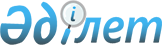 Об утверждении натуральных норм снабжения мебелью, снаряжением, бумагой, инвентарем, оборудованием, спортивным и хозяйственным имуществом подразделений органов внутренних дел Республики КазахстанПриказ Министра внутренних дел Республики Казахстан от 15 января 2018 года № 25. Зарегистрирован в Министерстве юстиции Республики Казахстан 5 февраля 2018 года № 16306.
      В соответствии с пунктом 2 статьи 69 Бюджетного кодекса Республики Казахстан от 4 декабря 2008 года ПРИКАЗЫВАЮ:
      1. Утвердить прилагаемые натуральные нормы снабжения мебелью, снаряжением, бумагой, инвентарем, оборудованием, спортивным и хозяйственным имуществом подразделений органов внутренних дел Республики Казахстан. 
      2. Департаменту тыла Министерства внутренних дел Республики Казахстан (Султанбаев К.А.) в установленном законодательством Республики Казахстан порядке обеспечить:
      1) государственную регистрацию настоящего приказа в Министерстве юстиции Республики Казахстан;
      2) в течение десяти календарных дней со дня государственной регистрации настоящего приказа направление его копии в бумажном и электронном виде на казахском и русском языках в Республиканское государственное предприятие на праве хозяйственного ведения "Республиканский центр правовой информации" для официального опубликования и включения в Эталонный контрольный банк нормативных правовых актов Республики Казахстан;
      3) в течение десяти календарных дней после государственной регистрации настоящего приказа направление его копии на официальное опубликование в периодические печатные издания;
      4) размещение настоящего приказа на интернет-ресурсе Министерства внутренних дел Республики Казахстан после его официального опубликования;
      5) в течение десяти рабочих дней после государственной регистрации настоящего приказа представление в Юридический департамент Министерства внутренних дел Республики Казахстан сведений об исполнении мероприятий, предусмотренных подпунктами 1), 2), 3) и 4) настоящего пункта. 
      3. Контроль за исполнением настоящего приказа возложить на заместителя Министра внутренних дел Республики Казахстан генерал-майора полиции Бисенкулова Б.Б. и Департамент тыла Министерства внутренних дел Республики Казахстан (Султанбаев К.А.).
      4. Настоящий приказ вводится в действие по истечении десяти календарных дней после дня его первого официального опубликования.
      "СОГЛАСОВАН"Министр финансовРеспублики Казахстан___________ Б. Султанов18 января 2018 г. Натуральные нормы снабжения мебелью, снаряжением, бумагой, инвентарем, оборудованием, спортивным и хозяйственным имуществом подразделений органов внутренних дел Республики Казахстан
      Сноска. Натуральные нормы - в редакции приказа Министра внутренних дел РК от 31.12.2022 № 1021 (вводится в действие по истечении десяти календарных дней после дня его первого официального опубликования). Таблица 1. Для служебных помещений органов внутренних дел Республики Казахстан
      Примечание:
      Имуществом тыла обеспечиваются сводные отряды подразделений органов внутренних дел и организаций образования, а также весь личный состав, задействованный в случаях осложнения оперативной обстановки, возникновения кризисных ситуаций и введения чрезвычайного положения. На складах МВД РК создается резерв имущества тыла из расчета на 2000 сотрудников. Огнетушителями обеспечиваются сотрудники строевых подразделений для несения службы. Таблица 2. Для организаций образования Министерства внутренних дел Республики Казахстан Таблица 3. Для подразделений органов внутренних дел и организаций находящихся в ведении Министерства внутренних дел Республики Казахстан Таблица 4. Для организаций образования Министерства внутренних дел Республики Казахстан
      *Примечание:
      Печатание учебных программ, заданий методических пособий, лекций и других документов осуществляется на бумаге, выделяемой по данной норме снабжения - 1.
      Для печатания научных трудов и учебных пособий. Высшим учебным заведениям МВД РК бумага отпускается по расчетам, в соответствии с планами издательских работ - 2. Таблица 5. Для занятий по тактико-специальной, огневой, физической подготовки и боевым приемам борьбы в подразделениях органов внутренних дел Республики Казахстан
      *Примечание:
      ковры борцовские (татами) отпускаются при наличии спортивных залов для занятий борьбой;
      снаряжение для рукопашного боя выдается 1 комплект на 2 сотрудника, спортивная одежда и спортивная обувь на каждого сотрудника боевого состава спецподразделений;
      спортивные костюмы и спортивная обувь выдаются сборным командам ОВД только на период проведения сборов и соревнований, объявляемых соответствующими приказами начальников; Таблица 6. Для физической подготовки в организациях образования Министерства внутренних дел Республики Казахстан
      Примечание:
      учебным центрам МВД РК численностью свыше 500 человек, спортивное имущество отпускается дополнительно на каждые 150 человек по норме, предусмотренной на эту численность;
      спортивные костюмы и спортивная обувь выдаются сборным командам ОВД только на период проведения сборов и соревнований, объявляемых соответствующими приказами начальников;
      ковры борцовские (татами) отпускаются при наличии спортивных залов для занятий борьбой;
      палки лыжные и крепления к лыжам многослойным выдаются на 6 лет. Таблица 7. Для подразделений органов внутренних дел и организации образования Министерства внутренних дел Республики Казахстан
      Примечание:
      Расходные материалы для всех видов работ и для повседневной работы технических средств (оборудование, аппараты и прочие использующие специальные расходные материалы) отпускаются в количестве, необходимом для обеспечения бесперебойного производства.
      1. Табели положенности утверждаются начальниками подразделений, организаций образований МВД РК.
      2. Отпускаются организациям образования, имеющим стационарные прачечные.
      3. Отпускается по 2 штуки на курс.
      4. Отпускается по одной штуке на каждого курсанта организаций образования (за исключением школ подготовки начальствующего состава и учебных пунктов).
      5. Портновский и сапожный инструмент отпускается по количеству штатных портных и сапожников. Подразделениям, в которых портные и сапожники штатами не предусмотрены, ремонт осуществляется внештатными специалистами, портновский и сапожный инструмент отпускается по одному комплекту на подразделение.
      6. Отпускается на каждый вещевой склад.
      7. Военным складам МВД РК по 500 килограмм в год.
      8. Отпускается на каждую кладовую вещевых подразделений органов внутренних дел.
      9. Вещевое имущество отпускается на каждую штатную численность технического персонала.
      10. Хозяйственный инвентарь отпускается на каждую единицу штатной численности технического персонала. Таблица 8. Для служебных собак подразделений органов внутренних дел Республики Казахстан
      Примечание:
      Для ремонта снаряжения используются материалы и фурнитура, получаемые от списываемых предметов, выслуживших установленные сроки эксплуатации.
      Для караульных собак отпускаются 2 ошейника на 1 год.
      Поводок длинный и шлея нагрудная на караульную собаку не отпускаются. Таблица 9. Для подразделений органов внутренних дел Республики Казахстан
      *Примечание:
      1. Отпускается один вид повозки исходя из местных условий на каждого штатного состава обозных лошадей, из расчета одна пароконная повозка на 2 лошадей или одна одноконная повозка на каждую лошадь. Срок эксплуатации повозок в районах с жарким климатом 4 года.
      2. На срок эксплуатации повозок отпускается 6 штук колес, из них два (переднее и заднее) в качестве запасных.
      3. Отпускаются сани одного вида исходя из местных условий на каждого штатного состава обозных лошадей из расчета одни пароконные сани на 2-х лошадей или одни одинаковые сани на каждую лошадь, только в районах, имеющих устойчивый снежный покров.
      4. Отпускается из расчета одна штука на каждого штатного состава обозных лошадей.
      5. Отпускается по числу одноконных повозок.
      6. Отпускается по числу пароконных повозок .
      7. Отпускается по числу штатных верховых лошадей, закрепленных за офицерским, старшим и средним начальствующим составом.
      8. Отпускается по числу штатных верховых лошадей, закрепленных за сержантским, младшим начальствующим и рядовым составом.
      9. Предметы ухода за лошадьми отпускаются по одной штуке на каждого штатного состава верховых и обозных лошадей.
      10. Отпускается по количеству штатного колесного обоза.
      11. Отпускаются: по 2 штуки на хозяйственный отдел (управление), отдел (отделение) снабжения МВД РК, ДП, ДУИС, ОУИС, по 1 штуке на каждое подразделение ИТУ, на 1/4 штатного состава грузовых автомобилей, организаций образований МВД РК, на каждого штатного состава грузовых автомобилей, военных складов МВД РК.
      12. Подковное имущество отпускается на каждую лошадь штатного состава.
      13. Подковы для обозных лошадей отпускаются из расчета 6 перековок в год (в горных районах 8 перековок в год) с полной сменой подков и двух перековок с использованием старых подков .
      14. Подковы для верховых лошадей отпускаются из расчета 9 перековок в год с полной сменой подков и одной перековки с использованием старых подков.
      15. Шипы отпускаются для обозных лошадей из расчета 6 штук на подковку, для верховых лошадей из расчета 4 штуки, из них 2 штуки острых и 2 штуки тупых.
      16. Гвозди подковные отпускаются по 200 граммов на одну перековку.
      Для кавалерийских подразделений полиции срок эксплуатации:
      1) шпоры для кавалеристов – 1 пара на 5 лет;
      2) ножа копытного - 4 месяца;
      3) рашпиля копытного - 6 месяцев;
      4) клещей ковочных - 1 год.
      17. Ключ подковный для ввинчивания шипов отпускается на каждые 25 лошадей.
      18. Мази амуничная и колесная отпускаются по количеству повозок, упряжи и седел, положенная по норме на штатный состав лощадей. При хранении указанных предметов расход мази устанавливается в размере 20% от нормы. Таблица 10. Для подразделений органов внутренних дел Республики Казахстан на ремонт упряжи и седел
      Примечание:
      На ремонт в первую очередь используются материалы и фурнитура, получаемые от разборки списанных по сортировочным актам предметов упряжи и седел.
      Капитальный ремонт упряжи и седел производится в местных мастерских. Таблица 11. Положенность отпуска мыла на туалетные, санитарно-гигиенические надобности и мытье в бане личного состава органов внутренних дел и организаций образования Министерства внутренних дел Республики Казахстан
      Примечание:
      Для мытья столово - кухонной посуды и столовых приборов мыло хозяйственное разрешается заменять синтетическими моющими средствами из расчета 50 грамм в месяц на 1 человека.
      Мыло, предусмотренное нормами на санитарно-гигиенические надобности (поварам, хлебопекам, медработникам и др.), отпускается в места коллективного пользования (к умывальникам).
      Мыло на туалетные надобности по норме, указанной в пункте 6 выдается к умывальникам по фактической потребности, но не выше 200 граммов на одного человека в месяц.
      Мыло в бане расходовать 30 граммов на одну помывку на одного человека.
      На мытье штатных служебных животных расходовать мыло хозяйственное 60% из расчета: на одну служебную собаку - 300 граммов, на одну лошадь - 500 граммов в год.
      Для мытья кузовов специализированных автомобилей, занятых на перевозке продовольствия, расходовать 1% раствор кальцинированной соды (10 граммов соды на 1 литр воды) или 0,15-0,2% раствор каустической соды (1,5-2 грамма соды на 1 литр воды). Моющие средства (каустическую и кальцинированную соду) расходовать из расчета 0,5 литра рабочего раствора на 1 квадратный метр обрабатываемой площади. Таблица 12. Расход синтетических моющих порошков, мыла и кальцинированной соды в граммах на 1 килограмм сухого белья в зависимости от степени его загрязненности и жесткости воды при механической стирке Раздел 1. При стирке с применением синтетических стиральных порошков: Раздел 2. При стирке с применением мыла и кальцинированной соды:
      Примечание:
      Степень загрязненности белья характеризуется следующими показателями:
      1) степень - слабозагрязненное белье и одежда, мало бывшее в употреблении, новые вещи;
      2) степень – средне загрязненное белье (с пятнами, затертыми местами - постельное белье, личные полотенца и т.п.);
      3) степень - сильнозагрязненное белье с большим количеством пятен, сильно затертыми местами (кухонные полотенца, заношенное белье и т.п.);
      4) степень - особо загрязненное белье с бытовыми и производственными загрязнениями.
      Для стирки белья четвертой степени загрязненности дополнительно к нормам расхода стиральных порошков на 1 килограмм сухого белья расходуется кальцинированная сода:
      1) в умягченной воде - по 6 граммов для белья и по 3 грамма для цветного белья;
      2) в жесткой воде - по 8 граммов для белого и по 5 граммов для цветного белья.
      При стирке белья ручным способом расход моющих средств на1 килограмм сухого белья составляет: мыло хозяйственное 60%-ное - 20 граммов (или 40%-ное - 30 граммов) и сода кальцинированная - 12 граммов.
      Мыло и сода для стирки белья отпускаются при отсутствии синтетических стиральных порошков.
      Степень жесткости воды подтверждается лабораторными анализами местных санитарно-эпидемиологических станций. Таблица 13. Расход тарной ткани, моющих средств для уборки помещений и поддержания в них санитарно-гигиенических норм Таблица 14. Для подразделений государственного языка и информации Таблица 15. Оборудование для типографии Центрального аппарата и организации образования Министерства внутренних дел Республики Казахстан
      Расшифровка аббревиатур:
      МВД РК – Министерство внутренних дел Республики Казахстан
      ОВД – Органы внутренних дел
      КУИС – Комитет уголовно-исполнительной системы
      ДУИС – Департамент уголовно-исполнительной системы
      ОУИС – Отдел уголовно-исполнительной системы
      ДПТ – Департамент полиции на транспорте
      ДП – Департамент полиции
      ПП –Патрульная полиция
      УССО – Управление специализированной службы охраны
      СОБР – Специальный отряд быстрого реагирования
					© 2012. РГП на ПХВ «Институт законодательства и правовой информации Республики Казахстан» Министерства юстиции Республики Казахстан
				
      Министр внутренних дел Республики Казахстан генерал-полковник полиции

К. Касымов
Утверждены
приказом Министра
внутренних дел
Республики Казахстан
от 15 января 2018 года № 25
№ п/п

Наименование имущества, инвентаря и инструмента

Единица измерения

Срок службы

Количество

Область применения

1

2

3

4

5

6

Раздел 1.
Кабинеты Министра внутренних дел, заместителей министра, руководителя аппарата, председателей комитетов, начальников ДП, ДУИС областей, городов республиканского значения и ДП на транспорте

1.
Государственный герб Республики Казахстан
штук
10 лет
1
только руководителям
2.
Государственный флаг Республики Казахстан с флагштоком
штук
10 лет
1
только руководителям
3.
Комплект для руководителя
комплект
6 лет 6 месяцев
1
на кабинет
4.
Дорожка ковровая (ковер)
штук
6 лет 6 месяцев
1
на кабинет
5.
Сейф 
штук
6 лет 6 месяцев
1
на кабинет
6.
Телевизор 
штук
6 лет 6 месяцев
1
на кабинет
7.
Кондиционер
штук
6 лет 6 месяцев
1
на кабинет
8.
Урна офисная
штук
6 лет 6 месяцев
1
на кабинет
9.
Портьеры (жалюзи)
комплект
6 лет 6 месяцев
1
на окно
10.
Настольный набор руководителя
комплект
4 года
1
на кабинет
11.
Кресло для руководителя
шт.
6 лет 6 месяцев
1
на кабинет
12.
Кресло 
шт.
6 лет 6 месяцев
1
на кабинет
13.
Стул
шт.
6 лет 6 месяцев
12
на кабинет
14.
Лампа настольная 
штук
10 лет
1
на рабочее место
15.
Бумагоуничтожитель 
штук
3 года
1
на кабинет
Подраздел.
Комната отдыха

16.
Холодильник 
штук
6 лет 6 месяцев
1
на комнату
17.
Диспенсер воды
штук
4 года
1
на комнату
18.
Зеркало
штук
6 лет 6 месяцев
1
на комнату
19.
Урна офисная
штук
6 лет 6 месяцев
1
на комнату
20.
Портьеры (жалюзи)
комплект
6 лет 6 месяцев
1
на окно
21.
Дорожка ковровая (ковер)
штук
6 лет 6 месяцев
1
на комнату
22.
Вешалка для костюма
штук
6 лет 6 месяцев
1
на комнату
23.
Гладильная система 
штук
4 года
1
на комнату для министра
24.
Кондиционер
штук
6 лет 6 месяцев
1
на комнату
25.
Мягкая мебель 
комплект
6 лет 6 месяцев
1
на комнату
26.
Шкаф для одежды 
штук
6 лет 6 месяцев
1
на комнату
Подраздел.
Душевая комната

27.
Душевая кабина
штук
6 лет 6 месяцев
1
на комнату
28.
Зеркало
штук
6 лет 6 месяцев
1
на комнату
29.
Шкаф
штук
6 лет 6 месяцев
1
на комнату
30.
Коврик резиновый
штук
6 лет 6 месяцев
1
на комнату
31.
Унитаз
комплект 
6 лет 6 месяцев
1
на комнату
32.
Раковина со стойкой
комплект 
6 лет 6 месяцев
1
на комнату
33.
Щетка для унитаза
комплект
1 год
1
на комнату
34.
Тумба
штук
6 лет 6 месяцев
1
на комнату
Подраздел.
Приемные Министра внутренних дел, заместителей министра, руководителя аппарата, председателей комитетов, начальников ДП, ДУИС областей, городов республиканского значения и ДП на транспорте

35.
Шкаф металлический 
штук
6 лет 6 месяцев
1
на кабинет
36.
Холодильник 
штук
6 лет 6 месяцев
1
на кабинет
37.
Диспенсер воды
штук
4 года
1
на кабинет
38.
Микроволновая печь
штук
6 лет 6 месяцев
1
на кабинет
39.
Телевизор 
штук
6 лет 6 месяцев
1
на кабинет для министра
40.
Дорожка ковровая (ковер)
штук
6 лет 6 месяцев
1
на кабинет
41.
Портьеры (жалюзи)
комплект
6 лет 6 месяцев
1
на окно
42.
Стойка вешалка
штук
6 лет 6 месяцев
1
на кабинет
43.
Зеркало 
штук
6 лет 6 месяцев
1
на кабинет
44.
Шкаф для бумаг
штук
6 лет 6 месяцев
1
на кабинет
45.
Шкаф для одежды
штук
6 лет 6 месяцев
1
на кабинет
46.
Стол
штук
6 лет 6 месяцев
1
на кабинет
47.
Кресло
штук
6 лет 6 месяцев
1
на кабинет
48.
Мягкая мебель
комплект
6 лет 6 месяцев
1
на кабинет
49.
Стул
штук
6 лет 6 месяцев
6
на кабинет
50.
Бумагоуничтожитель 
штук
3 года
1
на кабинет
51.
Кондиционер
штук
6 лет 6 месяцев
1
на кабинет
52.
Урна офисная
штук
6 лет 6 месяцев
1
на кабинет
Раздел 2.
Ситуационные и актовые залы

53.
Государственный герб Республики Казахстан
штук
10 лет
1
на зал
54.
Государственный флаг Республики Казахстан с флагштоком
штук
10 лет
1
на зал
55.
Конференц-стол для заседаний
штук
6 лет 6 месяцев
1
на зал
56.
Кресло
штук
6 лет 6 месяцев
20
на зал
57.
Стол компьютерный
штук
6 лет 6 месяцев
1
на зал
58.
Трибуна
штук
6 лет 6 месяцев
1
на зал
59.
Стул
штук
6 лет 6 месяцев
50
на зал
60.
Телевизор 
штук
6 лет 6 месяцев
2
на зал
61.
Кондиционер
штук
6 лет 6 месяцев
1
на зал
62.
Портьеры (жалюзи)
комплект
6 лет 6 месяцев
1
на окно
Раздел 3.
Комната для переговоров

63.
Мягкая мебель 
комплект
6 лет 6 месяцев
1
на комнату
64.
Конференц-стол 
штук
6 лет 6 месяцев
1
на комнату
65.
Кресло
штук
6 лет 6 месяцев
10
на комнату
66.
Кондиционер
штук
6 лет 6 месяцев
1
на комнату
67.
Портьеры (жалюзи)
комплект
6 лет 6 месяцев
1
на окно
Раздел 4.
Кабинеты заместителей председателей комитетов, начальников и заместителей начальников департаментов МВД РК, заместителей начальников ДП, ДУИС областей, городов республиканского значения и ДП на транспорте и начальников самостоятельных управлений МВД РК

68.
Комплект руководителя
комплект
6 лет 6 месяцев
1
на кабинет
69.
Шкаф металлический 
штук
6 лет 6 месяцев
1
на кабинет
70.
Телевизор 
штук
6 лет 6 месяцев
1
на кабинет
71.
Кондиционер
штук
6 лет 6 месяцев
1
на кабинет
72.
Дорожка ковровая (ковер)
штук
6 лет 6 месяцев
1
на кабинет
73.
Портьеры (жалюзи)
комплект
6 лет 6 месяцев
1
на окно
74.
Настольный набор руководителя
комплект
4 года
1
на кабинет
75.
Лампа настольная 
штук
10 лет
1
на рабочее место 
76.
Бумагоуничтожитель 
штук
3 года
1
на кабинет
77.
Урна офисная
штук
6 лет 6 месяцев
1
на кабинет
78.
Кресло
штук
6 лет 6 месяцев
2
на кабинет
79.
Стул
штук
6 лет 6 месяцев
12
на кабинет
Подраздел.
Приемные заместителей председателей комитетов, начальников и заместителей начальников департаментов МВД РК, заместителей начальников ДП, ДУИС областей, городов республиканского значения и ДП на транспорте и начальников самостоятельных управлений МВД РК

80.
Шкаф металлический 
штук
6 лет 6 месяцев
1
на кабинет
81.
Холодильник 
штук
6 лет 6 месяцев
1
на кабинет
82.
Диспенсер воды
штук
4 года
1
на кабинет
83.
Микроволновая печь
штук
6 лет 6 месяцев
1
на кабинет
84.
Дорожка ковровая (ковер)
штук
6 лет 6 месяцев
1
на кабинет
85.
Портьеры (жалюзи)
комплект
6 лет 6 месяцев
1
на окно
86.
Стойка вешалка
штук
6 лет 6 месяцев
1
на кабинет
87.
Зеркало 
штук
6 лет 6 месяцев
1
на кабинет
88.
Шкаф для бумаг
штук
6 лет 6 месяцев
1
на кабинет
89.
Шкаф для одежды
штук
6 лет 6 месяцев
1
на кабинет
90.
Стол
штук
6 лет 6 месяцев
1
на кабинет
91.
Кресло
штук
6 лет 6 месяцев
1
на кабинет
92.
Кресло для посетителей
штук
6 лет 6 месяцев
1
на кабинет
93.
Мягкая мебель
комплект
6 лет 6 месяцев
1
на кабинет
94.
Бумагоуничтожитель 
штук
3 года
1
на кабинет
95.
Кондиционер
штук
6 лет 6 месяцев
1
на кабинет
96.
Урна офисная
штук
6 лет 6 месяцев
1
на кабинет
Раздел 5.
Кабинеты начальников и заместителей начальников управлений, отделов, отделений МВД РК, ДП, ДУИС областей, городов республиканского значения и ДП на транспорте

97.
Шкаф металлический 
штук
6 лет 6 месяцев
1
на кабинет
98.
Телевизор 
штук
6 лет 6 месяцев
1
только для начальников управлений
99.
Диспенсер воды
штук
4 года
1
на кабинет
100.
Кондиционер
штук
6 лет 6 месяцев
1
на кабинет
101.
Зеркало
штук
6 лет 6 месяцев
1
на кабинет
102.
Урна офисная
штук
6 лет 6 месяцев
1
на кабинет
103.
Портьеры (жалюзи)
комплект
6 лет 6 месяцев
1 
на окно
104.
Настольный набор руководителя
комплект
4 года
1
на кабинет
105.
Шкаф для одежды
штук
6 лет 6 месяцев
1
на кабинет
106.
Стул 
штук
6 лет 6 месяцев
5
на кабинет
107.
Кресло
штук
6 лет 6 месяцев
1
на кабинет
108.
Шкаф для бумаг
штук
6 лет 6 месяцев
1
на кабинет
109.
Стол
штук
6 лет 6 месяцев
1
на кабинет
110.
Стойка вешалка
штук
6 лет 6 месяцев
1
на кабинет
Раздел 6.
Кабинеты сотрудников аппаратов МВД РК, ДП ДУИС областей, городов республиканского значения и ДП на транспорте

111.
Сейф 
штук
6 лет 6 месяцев
1
на 1 человека
112.
Шкаф металлический 
штук
6 лет 6 месяцев
1
на 1 человека
113.
Портьеры (жалюзи)
комплект
6 лет 6 месяцев
1
на окно
114.
Диспенсер воды
штук
4 года
1
на кабинет
115.
Кондиционер
штук
6 лет 6 месяцев
1
на кабинет
116.
Зеркало 
штук
6 лет 6 месяцев
1
на кабинет
117.
Урна офисная
штук
6 лет 6 месяцев
1
на 1 человека
118.
Шкаф для одежды
штук
6 лет 6 месяцев
1
на 3 человека
119.
Шкаф для бумаг
штук
6 лет 6 месяцев
1
на кабинет
120.
Стол
штук
6 лет 6 месяцев
1
на 1 человека
121.
Стойка вешалка
штук
6 лет 6 месяцев
1
на кабинет
Раздел 7.
Кабинеты психологов и полиграфологов

122.
Специальное техническое оборудование выявляющее достоверность информации (полиграф)
комплект
5 лет
1
на кабинет
123.
Специализированное кресло для обследования
комплект
6 лет 6 месяцев
1
на кабинет
124.
Специализированный чехол
штук
6 лет 6 месяцев
1
на кабинет
125.
Портьеры (жалюзи)
комплект
6 лет 6 месяцев
1
на окно
126.
Стол
штук
6 лет 6 месяцев
1
на кабинет
127.
Шкаф металлический 
штук
6 лет 6 месяцев
1
на кабинет
128.
Кондиционер 
штук
6 лет 6 месяцев
1
на кабинет
129.
Кресло
штук
6 лет 6 месяцев
2
на кабинет
130.
Диспенсер воды
штук
6 лет 6 месяцев
1
на кабинет
131.
Урна офисная
штук
6 лет 6 месяцев
1
на 1 человека
Раздел 8.
Кабинет психо-эмоциональной релаксации

132.
Мягкая мебель 
комплект
6 лет 6 месяцев
1
на кабинет
133.
Журнальный стол
штук
6 лет 6 месяцев
1
на кабинет
134.
Стул раскладной 
штук
6 лет 6 месяцев
10
на кабинет
135.
Аппарат "Мультипсихометр" психодиагностическая комплексная программа
штук
5 лет
1
на кабинет
136.
Портативное видео очки, содержащие релаксационный аудиовидеоконтент
штук
4 года
1
на кабинет
137.
Телевизор
штук
6 лет 6 месяцев
1
на кабинет
138.
Кресло релаксационное
штук
6 лет 6 месяцев
4
на кабинет
139.
Аудиовизуальный стимулятор 
комплект
5 лет
2
на кабинет
140.
Сенсорная комната
комплект
5 лет
1
на кабинет
141.
Интерактивная доска 
штук
4 года
1
на кабинет
142.
Затемнение на окна (ролл-шторы)
комплект
6 лет 6 месяцев
1
на окно
143.
Релаксационный ландшафт с водой и подачей воздуха для снятия психологического напряжения
штук
5 лет
1
на кабинет
144.
Маты гимнастические (2 х 1,5метр)
штук
4 года
4
на кабинет
145.
Коврики для упражнений
штук
4 года
10
на кабинет
146.
Ковер (3 х 3,5метр)
штук
6 лет 6 месяцев
1
на кабинет
147.
Зеркало (2 х 1,5метр)
штук
6 лет 6 месяцев
1
на кабинет
148.
Аудиопрограммы для аутотренинга 
штук
4 года
6
на кабинет
149.
Проектор и проекционный экран
штук
6 лет 6 месяцев
1
на кабинет
150.
Увлажнитель воздуха
штук
3 года
1
на кабинет
151.
Кондиционер
штук
6 лет 6 месяцев
1
на кабинет
152.
Массажное оборудование
комплект
4 года
1
на кабинет
153.
Комплект релаксационных и стимулирующих аппаратов
комплект
4 года
1
на кабинет
154.
Урна офисная
штук
6 лет 6 месяцев
1
на 1 человека
Раздел 9.
Кабинеты начальников и заместителей начальников государственных учреждений МВД РК

155.
Государственный герб Республики Казахстан
штук
10 лет
1
только начальникам
156.
Государственный флаг Республики Казахстан с флагштоком
штук
10 лет
1
только начальникам
157.
Шкаф металлический 
штук
6 лет 6 месяцев
1
на кабинет
158.
Кондиционер
штук
6 лет 6 месяцев
1
на кабинет
159.
Телевизор 
штук
6 лет 6 месяцев
1
на кабинет
160.
Диспенсер воды
штук
4 года
1
на кабинет
161.
Портьеры (жалюзи)
комплект
6 лет 6 месяцев
1
на окно
162.
Зеркало 
штук
6 лет 6 месяцев
1
на кабинет
163.
Настольный набор руководителя
комплект
4 года
1
на кабинет
164.
Бумагоуничтожитель 
штук
3 года
1
на кабинет
165.
Урна офисная
штук
6 лет 6 месяцев
1
на кабинет
166.
Шкаф для одежды
штук
6 лет 6 месяцев
1
на кабинет
167.
Шкаф для бумаг
штук
6 лет 6 месяцев
1
на кабинет
168.
Стол
штук
6 лет 6 месяцев
1
на кабинет
169.
Кресло
штук
6 лет 6 месяцев
1
на кабинет
170.
Стул
штук
6 лет 6 месяцев
12
на кабинет
171.
Стойка вешалка
штук
6 лет 6 месяцев
1
на кабинет
Подраздел.
Кабинеты сотрудников государственных учреждений МВД РК

172.
Шкаф металлический 
штук
6 лет 6 месяцев
1
на 1 человека
173.
Шкаф металлический 
штук
6 лет 6 месяцев
1
на кассу
174.
Кондиционер
штук
6 лет 6 месяцев
1
на кабинет
175.
Портьеры (жалюзи)
комплект
6 лет 6 месяцев
1
на окно
176.
Зеркало 
штук
6 лет 6 месяцев
1
на кабинет
177.
Урна офисная
штук
6 лет 6 месяцев
1
на 1 человека
178.
Шкаф с ячейками, короб для временного хранения устройств связи
штук
6 лет 6 месяцев
1
на режимный кабинет
179.
Шкаф для одежды
штук
6 лет 6 месяцев
1
на 3 человека
180.
Шкаф для бумаг
штук
6 лет 6 месяцев
1
на кабинет
181.
Стол
штук
6 лет 6 месяцев
1
на 1 человека
182.
Кресло
штук
6 лет 6 месяцев
1
на 1 человека
183.
Стойка вешалка
штук
6 лет 6 месяцев
1
на кабинет
Подраздел.
Комнаты для занятий личного состава государственных учреждений МВД РК

184.
Стол
штук
6 лет 6 месяцев
1
на комнату
185.
Кресло
штук
6 лет 6 месяцев
1
на комнату
186.
Стол аудиторный
штук
6 лет 6 месяцев
30
на комнату
187.
Стул
штук
6 лет 6 месяцев
30
на комнату
188.
Телевизор 
штук
6 лет 6 месяцев
1
на комнату
189.
Кондиционер
штук
6 лет 6 месяцев
1
на комнату
190.
Доска классная
штук
6 лет 6 месяцев
1
на комнату
191.
Шкаф для бумаг
штук
6 лет 6 месяцев
1
на комнату
192.
Стойка вешалка 
штук
6 лет 6 месяцев
5
на комнату
193.
Доска для документации
штук
6 лет 6 месяцев
1
на комнату
194.
Портьеры (жалюзи)
комплект
6 лет 6 месяцев
1
на окно
195.
Зеркало
штук
6 лет 6 месяцев
1
на комнату
196.
Урна офисная
штук
6 лет 6 месяцев
1
на комнату
Раздел 10.
Дежурные части и стационарные посты государственных учреждений МВД РК

197.
Стол
штук
6 лет 6 месяцев
2
на кабинет
198.
Кресло
штук
6 лет 6 месяцев
2
на кабинет
199.
Стул
штук
6 лет 6 месяцев
12
на кабинет
200.
Портьеры (жалюзи)
комплект
6 лет 6 месяцев
1
на окно
201.
Кондиционер
штук
6 лет 6 месяцев
1
на кабинет
202.
Шкаф металлический
штук
6 лет 6 месяцев
1
на кабинет
203.
Шкаф для одежды
штук
6 лет 6 месяцев
1
на кабинет
204.
Шкаф для бумаг
штук
6 лет 6 месяцев
1
на кабинет
205.
Лампа настольная
штук
10 лет
1
на кабинет
206.
Доска для документации
штук
6 лет 6 месяцев
2
на кабинет
207.
Лестница-стремянка
штук
6 лет 6 месяцев
1
на кабинет
Подраздел.
Комната отдыха

208.
Кресло
штук
6 лет 6 месяцев
2
на комнату
209.
Кровать (с матрасом)
штук
6 лет 6 месяцев
1
на комнату
210.
Тумба прикроватная 
штук
6 лет 6 месяцев
1
на комнату
211.
Журнальный стол
штук
6 лет 6 месяцев
1
на комнату
212.
Диспенсер воды
штук
4 года
1
на комнату
213.
Микроволновая печь
штук
6 лет 6 месяцев
1
на комнату
214.
Холодильник 
штук
6 лет 6 месяцев
1
на комнату
215.
Стойка вешалка 
штук
6 лет 6 месяцев
1
на комнату
216.
Портьеры (жалюзи)
комплект
6 лет 6 месяцев
1
на окно
217.
Зеркало
штук
6 лет 6 месяцев
1
на комнату
Подраздел.
Контрольно-пропускной пункт

218.
Вешалка
штук
6 лет 6 месяцев
1
на КПП
219.
Стол
штук
6 лет 6 месяцев
1
на КПП
220.
Стул
штук
6 лет 6 месяцев
1
на КПП
221.
Тумба
штук
6 лет 6 месяцев
1
на КПП
222.
Тепловое оборудование (тепловой завес, калорифер) 
штук
10 лет
1
на КПП
223.
Кондиционер
штук
6 лет 6 месяцев
1
на КПП
224.
Металлообнаружитель арочный (металлодетектор)
штук
8 лет 3 месяца
2
на КПП
225.
Металлообнаружитель ручной
(металлодетектор)
штук
5 лет
2
на КПП
226.
Сканирующий комплекс для бесконтактного досмотра людей (человека) в полный рост
штук
8 лет 3 месяца
1
на КПП
227.
Досмотровой телевизионный комплекс для ручной клади и крупного багажа
штук
8 лет 3 месяца
1
на КПП
228.
Аппаратура для обнаружения наркотических, взрывчатых и опасных химических веществ
штук
8 лет 3 месяца
1
на КПП
229.
Аппаратура для обнаружения радиационного фона
штук
8 лет 3 месяца
1
на КПП
230.
Сканирующий комплекс для досмотра днища автомашины
штук
8 лет 3 месяца
1
на КПП
231.
Эндоскопы и зеркала
штук
6 лет 6 месяцев
1
на КПП
Подраздел.
Входная группа

232.
Грязезащитное покрытие
комплект
1 год
1
на входную группу
233.
Тепловое оборудование (тепловой завес, калорифер) 
штук
10 лет
1
на входную группу
234.
Дезинфекционный тоннель (арка, портал)
штук 
10 года 
1
на входную группу
235.
Санитайзер
штук 
1 месяц
1
на входную группу
236.
Дезинфицирующий коврик 
штук
1 месяц
1
на входную группу
237.
Бесконтактный термометр 
штук
5 лет 
1
на входную группу
238.
Шкаф с ячейками для временного хранения устройств связи
штук
6 лет 6 месяцев
1
на входную группу
Подраздел.
Помещение для личной гигиены (туалет)

239.
Унитаз
комплект
6 лет 6 месяцев
1
на кабину
240.
Писсуар 
штук
6 лет 6 месяцев
1
на помещение
241.
Держатель для туалетной бумаги
штук
6 лет 6 месяцев
1
на унитаз
242.
Щетка для унитаза 
комплект
1 год
1
на унитаз
243.
Раковина со стойкой
комплект
6 лет 6 месяцев
1
на помещение
244.
Зеркало
штук
6 лет 6 месяцев
1
на помещение
245.
Воздушная вытяжка
штук
6 лет 6 месяцев
1
на помещение
246.
Дозатор для жидкого мыла
штук
3 года
1
на помещение
247.
Сушилка для рук настенная
штук
4 года
1
на помещение
Раздел 11.
Зал приема посетителей (иностранных граждан) подразделений миграционной полиции

248.
Стол
штук
6 лет 6 месяцев
1
на зал
249.
Журнальный стол
штук
6 лет 6 месяцев
1
на зал
250.
Стол компьютерный
штук
6 лет 6 месяцев
1
на компьютер
251.
Кресло
штук
6 лет 6 месяцев
1
на зал
252.
Кресло для посетителей
штук
6 лет 6 месяцев
2
на зал
253.
Стул
штук
6 лет 6 месяцев
10
на зал
254.
Кондиционер
штук
6 лет 6 месяцев
1
на зал
255.
Диспенсер воды
штук
4 года
1
на зал
256.
Шкаф металлический
штук
6 лет 6 месяцев
1
на зал
257.
Шкаф для бумаг
штук
6 лет 6 месяцев
1
на зал
258.
Стойка вешалка 
штук
6 лет 6 месяцев
1
на зал
259.
Доска для документации
штук
6 лет 6 месяцев
2
на зал
260.
Портьеры (жалюзи)
комплект
6 лет 6 месяцев
1
на окно
Подраздел.
Зал ожиданий для иностранных граждан и граждан Республики Казахстан

261.
Стол
штук
6 лет 6 месяцев
1
на зал
262.
Журнальный стол
штук
6 лет 6 месяцев
1
на зал
263.
Кресло для посетителей
штук
6 лет 6 месяцев
2
на зал
264.
Стул
штук
6 лет 6 месяцев
10
на зал
265.
Кондиционер
штук
6 лет 6 месяцев
1
на зал
266.
Диспенсер воды
штук
4 года
1
на зал
267.
Стойка вешалка 
штук
6 лет 6 месяцев
2
на зал
268.
Портьеры (жалюзи)
комплект
6 лет 6 месяцев
1
на окно
269.
Доска для документации
штук
6 лет 6 месяцев
2
на зал
Раздел 12.
Комната для хранения архива и документации

270.
Стол
штук
6 лет 6 месяцев
1
на комнату
271.
Стул
штук
6 лет 6 месяцев
2
на комнату
272.
Портьеры (жалюзи)
комплект
6 лет 6 месяцев
1
на окно
273.
Шкаф картотечный
штук
6 лет 6 месяцев
2
на комнату
274.
Шкаф металлический 
штук
6 лет 6 месяцев
2
на комнату
Раздел 13.
Библиотека

275.
Стол
штук
6 лет 6 месяцев
1
на библиотеку
276.
Стол аудиторный
штук
6 лет 6 месяцев
1
на 1 человека
277.
Кресло
штук
6 лет 6 месяцев
1
на библиотеку
278.
Стул
штук
6 лет 6 месяцев
1
на 1 человека
279.
Шкаф для бумаг
штук
6 лет 6 месяцев
1
на библиотеку
280.
Стойка вешалка
штук
6 лет 6 месяцев
5
на библиотеку
281.
Кондиционер
штук
6 лет 6 месяцев
1
на библиотеку
282.
Диапроектор
штук
8 лет 3 месяца
1
на библиотеку
283.
Портьеры (жалюзи)
комплект
6 лет 6 месяцев
1
на окно
284.
Зеркало настенное
штук
6 лет 6 месяцев
1
на библиотеку
Раздел 14.
Душевая и ванная комнаты

285.
Вешалка настенная 
штук
6 лет 6 месяцев
3
на комнату
286.
Занавески 
комплект
6 лет 6 месяцев
1
на комнату 
287.
Зеркало
штук
6 лет 6 месяцев
1
на комнату
Подраздел.
Раздевалка

288.
Вешалка настенная 
штук
6 лет 6 месяцев
2
в раздевалку
289.
Ларь для грязной одежды
штук
10 лет 
2
в раздевалку
290.
Портьеры (жалюзи)
комплект
6 лет 6 месяцев
1
на окно
291.
Скамья деревянная
штук
6 лет 6 месяцев
3
в раздевалку
Раздел 15.
Рабочая комната (персонала)

292.
Стол
штук
6 лет 6 месяцев
1
на комнату
293.
Стул
штук
6 лет 6 месяцев
1
на комнату
294.
Электросушитель
штук
4 года
1
на комнату
295.
Шкаф для одежды
штук
6 лет 6 месяцев
1
на комнату
296.
Зеркало настенное
штук
6 лет 6 месяцев
1
на комнату
297.
Портьеры (жалюзи)
комплект
6 лет 6 месяцев
1
на окно
Раздел 16.
Комната дезинфекционной обработки одежды и белья

298.
Стол производственный
штук
10 лет 
2
на комнату
299.
Стеллаж стационарный
штук
10 лет 
2
на комнату
300.
Стиральная машина
штук
6 лет 6 месяцев
4
на комнату
301.
Ларь для белья
штук
10 лет
2
на комнату
302.
Кондиционер
штук
6 лет 6 месяцев
1
на комнату
303.
Камера дезинфекционная пароформалиновая электрическая
штук
10 лет
1
на комнату
304.
Электросушитель
штук
6 лет 6 месяцев
1
на комнату
305.
Шкаф для одежды
штук
6 лет 6 месяцев
1
на комнату
306.
Зеркало настенное
штук
6 лет 6 месяцев
1
на комнату
307.
Портьеры (жалюзи)
комплект
6 лет 6 месяцев
1
на окно
Раздел 17.
Комната заведующего хозяйства и кладовщика

308.
Стол
штук
6 лет 6 месяцев
1
на 1 человека
309.
Стул
штук
6 лет 6 месяцев
1
на 1 человека
310.
Шкаф для одежды
штук
6 лет 6 месяцев
1
на 3 человека
311.
Зеркало настенное
штук
6 лет 6 месяцев
1
на комнату
312.
Портьеры (жалюзи)
комплект
6 лет 6 месяцев
1
на окно
Раздел 18.
Кладовая постельного белья

313.
Стол производственный
штук
10 лет
1
на кладовую
314.
Стул
штук
6 лет 6 месяцев
1
на 1 человека
315.
Стеллаж стационарный
штук
10 лет
3
на кладовую
316.
Ларь для белья
штук
10 лет
4
на кладовую
317.
Портьеры (жалюзи)
комплект
6 лет 6 месяцев
1
на окно
Раздел 19.
Склад твердого инвентаря, канцелярских, хозяйственных и прочих принадлежностей

318.
Стол производственный
штук
10 лет
1
на склад
319.
Стеллаж стационарный
штук
10 лет
8 
на склад
320.
Лестница стационарная
штук
6 лет 6 месяцев
1
на склад
321.
Портьеры (жалюзи)
комплект
6 лет 6 месяцев
1
на окно
Раздел 20.
Кабинеты административных комиссий патрульной полиции, инспекторов по розыску транспорта, инспекторов и командиров взводов строевых подразделений ПП

322.
Стол
штук
6 лет 6 месяцев
1
на 1 человека
323.
Кондиционер
штук
6 лет 6 месяцев
1
на кабинет
324.
Кресло
штук
6 лет 6 месяцев
1
на 1 человека
325.
Стул
штук
6 лет 6 месяцев
6
на кабинет
326.
Шкаф для бумаг
штук
6 лет 6 месяцев
1
на 3 человека
327.
Шкаф для одежды
штук
6 лет 6 месяцев
1
на 3 человека
328.
Шкаф металлический 
штук
6 лет 6 месяцев
1
на 1 человека
329.
Доска для документации
штук
6 лет 6 месяцев
2
на кабинет
330.
Портьеры (жалюзи)
комплект
6 лет 6 месяцев
1
на окно
Раздел 21.
Комната водительского состава подразделений органов внутренних дел

331.
Стул 
штук
6 лет 6 месяцев
10
на комнату
332.
Шкаф картотечный
штук
6 лет 6 месяцев
1
на комнату
333.
Доска для документации
штук
6 лет 6 месяцев
1
на комнату
334.
Кондиционер 
штук
6 лет 6 месяцев
1
на комнату
335.
Стойка вешалка
штук
6 лет 6 месяцев
1
на комнату
336.
Портьеры (жалюзи)
комплект
6 лет 6 месяцев
1
на окно
Раздел 22.
Кабинет медработника

337.
Стол 
штук
6 лет 6 месяцев
1
на кабинет
338.
Стул 
штук
6 лет 6 месяцев
2
на кабинет
339.
Портьеры (жалюзи)
комплект
6 лет 6 месяцев
1
на окно
340.
Кушетка медицинская
штук
6 лет 6 месяцев
1
на кабинет
341.
Шкаф картотечный
штук
6 лет 6 месяцев
1
на кабинет
342.
Шкаф для одежды
штук
6 лет 6 месяцев
1
на кабинет
343.
Шкаф для медикаментов
штук
6 лет 6 месяцев
1
на кабинет
Раздел 23.
Комната для хранения оружия подразделений органов внутренних дел

344.
Пирамида универсальная (гнездовая)
штук
6 лет 6 месяцев
1
1 гнездо
на 1 единицу оружия
345.
Стол
штук
6 лет 6 месяцев
1
на комнату
346.
Стул
штук
6 лет 6 месяцев
2
на комнату
347.
Ставни металлические
комплект
6 лет 6 месяцев
1
на окно
348.
Фонарь электрический
штук
5 лет
2
на комнату
349.
Портьеры (жалюзи)
комплект
6 лет 6 месяцев
1
на окно
350.
Шкаф металлический
штук
6 лет 6 месяцев
1
на 10 ружей
350.
Шкаф металлический
штук
6 лет 6 месяцев
1
на 20 автоматов
350.
Шкаф металлический
штук
6 лет 6 месяцев
1
на 75 пистолетов
351.
Устройство для быстрого избавления от ключей
штук
6 лет 6 месяцев
1
на каждую оружейную комнату
Подраздел.
Комната для чистки оружия

352.
Стол для чистки оружия (мест)
штук
6 лет 6 месяцев
1
на каждые 
4 квадратных метра комнаты получение (чистки) оружия
353.
Пулеулавливатель
штук
6 лет 6 месяцев
1
на комнату
354.
Металлический ящик для сбораобтирочно-смазочных материалов
штук
6 лет 6 месяцев
1
на комнату
355.
Шкаф для обтирочно-смазочных материалов
штук
6 лет 6 месяцев
1
на комнату
356.
Ставни металлические
комплект
6 лет 6 месяцев
1
на окно
357.
Портьеры (жалюзи)
комплект
6 лет 6 месяцев
1
на окно
358.
Табурет
штук
6 лет 6 месяцев
5
на комнату
Подраздел.
Склад вооружения подразделений органов внутренних дел

359.
Пирамида универсальная (гнездовая)
штук
6 лет 6 месяцев
1
1 гнездо 
на 1 единицу оружия
360.
Стол
штук
6 лет 6 месяцев
1
на склад
361.
Стул
штук
6 лет 6 месяцев
2
на склад
362.
Ставни металлические
комплект
6 лет 6 месяцев
1
на окно
363.
Фонарь электрический
штук
5 лет
2
на склад
364.
Портьеры (жалюзи)
комплект
6 лет 6 месяцев
1
на окно
365.
Шкаф металлический
штук
6 лет 6 месяцев
1
на 10 ружей
365.
Шкаф металлический
штук
6 лет 6 месяцев
1
на 20 автоматов
365.
Шкаф металлический
штук
6 лет 6 месяцев
1
на 75 пистолетов
366.
Устройство для быстрого избавления от ключей
штук
6 лет 6 месяцев
1
на каждый оружейный склад
367.
Доска для документации
штук
6 лет 6 месяцев
3
на склад
368.
Пожарный щит с инвентарем
штук
6 лет 6 месяцев
1
на склад
369.
Ящик с песком
штук
6 лет 6 месяцев
1
на склад
370.
Огнетушитель
штук
6 лет 6 месяцев
3
на склад
Раздел 24.
Специализированное помещение для приема граждан

371.
Стойка ресепшн
штук
6 лет 6 месяцев
1
на помещение
372.
Мягкая мебель
комплект
6 лет 6 месяцев
1
на помещение
373.
Журнальный стол
штук
6 лет 6 месяцев
1
на помещение
374.
Телевизор
штук
6 лет 6 месяцев
2
на помещение
375.
Стол
штук
6 лет 6 месяцев
4
на помещение
376.
Стол письменный
штук
6 лет 6 месяцев
1
на помещение
377.
Стул
штук
6 лет 6 месяцев
10
на помещение
378.
Кресло
штук
6 лет 6 месяцев
5
на помещение
379.
Шкаф для одежды
штук
6 лет 6 месяцев
2
на помещение
380.
Стулья секционные 3-х местная
штук
6 лет 6 месяцев
4
на помещение
381.
Стулья секционные 2-х местная
штук
6 лет 6 месяцев
6
на помещение
382.
Стойка вешалка 
штук
6 лет 6 месяцев
2
на помещение
383.
Зеркало
штук
6 лет 6 месяцев
3
на помещение
384.
Кондиционер
штук
6 лет 6 месяцев
2
на помещение
385.
Тепловой завес
штук
6 лет 6 месяцев
4
на помещение
386.
Диспенсер воды
штук
4 года
1
на помещение
387.
Портьеры (жалюзи)
комплект
6 лет 6 месяцев
1
на окно
388.
Урна офисная
штук
6 лет 6 месяцев
8
на помещение
Раздел 25.
Для организации режимных помещений

389.
Шкаф с ячейками, короб для временного хранения устройств связи
штук
6 лет 6 месяцев
1
на режимный кабинет
Раздел 26.
Имущество тыла

390.
Палатка 
комплект
6 лет 6 месяцев
 1
на 40 сотрудников
391.
Палатка штабная
комплект
6 лет 6 месяцев
 1
на подразделение
392.
Палатка подсобного назначения
комплект
6 лет 6 месяцев
1
на подразделение
393.
Кровать 
штук
10 лет
1
на каждого сотрудника
394.
Печь отопительная
комплект
10 лет
1
на палатку
395.
Биотуалет
комплект
10 лет
1
на 20 сотрудников
396.
Умывальник полевой
штук
10 лет
1
на 20 сотрудников
397.
Резервный источник питания
комплект
10 лет
2
на подразделение
398.
Стол раскладной
штук
10 лет
1
на 6 сотрудников
399.
Табурет раскладной
штук
10 лет
1
на каждого сотрудника
400.
Прожектор для внешнего освещения периметра
штук
10 лет
8
на подразделение
401.
Огнетушитель 
штук
10 лет
1
на каждого сотрудника
Раздел 27.
Главное административное здание и помещение (коридоры или холлы) отведенные для экспозиции, посвященной государственной символике Республики Казахстан Министерства внутренних дел, ДП, ДУИС, областей, городов республиканского значения, ДП на транспорте и других подведомственных государственных учреждений органов внутренних дел

402.
Государственный флаг Республики Казахстан с флагштоком
штук
10 лет
1
на здание и помещение
403.
Государственный герб Республики Казахстан 
штук
10 лет
1
на здание, помещение и на трибуну
404.
Вывеска с наименованием государственного органа с гербом (на казахском и русском языках)
штук
10 лет
2
на здание
405.
Текст Государственного Гимна Республики Казахстан
штук
10 лет
1
на помещение
406.
Флаг Министерства внутренних дел Республики Казахстан
штук
10 года
1
на кабинет Министра
407.
Знамя Министерства внутренних дел Республики Казахстан
штук
10 года
1
на помещение 
408.
Знамена Департаментов полиции, уголовно-исполнительной системы областей, городов республиканского значения, на транспорте, а также высших учебных заведений МВД РК
штук
10 года
1
на помещение 
409.
Символ Министерства внутренних дел Республики Казахстан
штук
10 года
1
на здание
410.
Стенды (плакаты) с изображениями государственных символов
штук
10 года
1
на помещение
411.
Прожектор уличный 
штук
10 лет
1
на здание
412.
Светильники 
штук
10 лет
1
на экспозицию
413.
Дорожка ковровая
штук
6 лет 6 месяцев
1
на помещение
414.
Портьеры (жалюзи)
комплект
6 лет 6 месяцев
1
на окно
415.
Мягкая мебель 
комплект
6 лет 6 месяцев
1
на помещение
416.
Журнальный стол
штук
6 лет 6 месяцев
1
на помещение
Раздел 27.
Полиграфическое оборудование для типографий органов внутренних дел

417.
Ризограф
комплект
7 лет
1
для типографии
418.
Ламинатор
штук
10 лет
1
для типографии
419.
 Бумагоуничтожитель
штук
10 лет
1
для типографии 
420.
Пресс для тиснения
штук
10 лет
2
для типографии 
421.
Листоподборка
штук
7 лет
1
для типографии
422.
Термоклеевая машина
комплект
7 лет
1
для типографии
423.
Биговально-перфорационная машина (автомат)
штук
7 лет
1
для типографии
424.
Биговально-перфорационная машина (механика)
штук
7 лет
1
для типографии 
425.
Гильотина
штук
7 лет
1
для типографии
426.
Нумератор автоматический
штук
3 года
2
для типографии 
427.
Пресс переплетный (обжимной)
штук
7 лет
1
для типографии
428.
Цифровая печатная машина
штук
7 лет
1
для типографии
429.
Многофункциональное печатающее устройство 
штук
7 лет
1
для типографии 
430.
Аппарат копировально-множительный
штук
7 лет
1
для типографии
431.
Картонорезальный станок
штук
10 лет
1
для типографии 
432.
Брошюровщик 
штук
10 лет
1
для типографии
433.
Степлер (электрический)
штук
10 лет
1
для типографии
434.
Бумагорезальная машина
штук
7 лет
1
для типографии
435.
Проволокошвейная машина
штук
7 лет
1
для типографии
№ п/п

Наименование имущества, инвентаря и инструмента

Единица измерения

Срок службы

Количество

Область применения

1

2

3

4

5

6

Раздел 1.
Учебные помещения

Подраздел.
Классы (аудитории)

436.
Стол для преподавателя
штук
6 лет 6 месяцев
1
на класс
437.
Стул для преподавателя
штук
6 лет 6 месяцев
1
на класс
438.
Столы аудиторные двухместные
штук
6 лет 6 месяцев
1 
на 2 человека
439.
Стул
штук
6 лет 6 месяцев
1
на 1 человека
440.
Кондиционер 
штук
6 лет 6 месяцев
1
на класс
441.
Шкаф для бумаг
штук
6 лет 6 месяцев
1
на класс
442.
Портьеры (жалюзи)
комплект
6 лет 6 месяцев
1 
на окно
443.
Шторы с механизированным приводом для затемнения
комплект
6 лет 6 месяцев
1 
на окно
444.
Доска классная
штук
6 лет 6 месяцев
1
на класс
Подраздел.
Спецкабинеты и лаборатории

445.
Стол для преподавателя
штук
6 лет 6 месяцев
1
на кабинет
446.
Стул для преподавателя
штук
6 лет 6 месяцев
1
на кабинет
447.
Столы универсальные
штук
6 лет 6 месяцев
1
на кабинет 
448.
Стул
штук
6 лет 6 месяцев
1
на 1 человека
449.
Кондиционер 
штук
6 лет 6 месяцев
1
на кабинет 
450.
Шторы с механизированным приводом для затемнения
комплект
6 лет 6 месяцев
1 
на окно
451.
Портьеры (жалюзи)
комплект
6 лет 6 месяцев
1 
на окно
452.
Доска классная настенная
штук
6 лет 6 месяцев
1
на кабинет
453.
Доска классная переносная
штук
6 лет 6 месяцев
1
на кабинет
454.
Тумба
штук
6 лет 6 месяцев
1 
на кабинет
Подраздел.
Лекционные залы

455.
Стол для заседания (президиума)
штук
6 лет 6 месяцев
1
на зал
456.
Кресла театральные с пюпитрами
штук
6 лет 6 месяцев
1
на зал
457.
Стол для кинопроекционного аппарата
штук
6 лет 6 месяцев
1
на зал
458.
Стул для президиума
штук
6 лет 6 месяцев
10
на зал
459.
Кондиционер
штук
6 лет 6 месяцев
1
на зал
460.
Киноэкран переносной для демонстрации учебных фильмов
штук
6 лет 6 месяцев
1
на зал
461.
Шторы с механизированным приводом для затемнения
комплект
6 лет 6 месяцев
1 
на окно
462.
Доска классная настенная
штук
6 лет 6 месяцев
1
на зал
463.
Кафедра-трибуна
штук
10 лет
1
на зал
464.
Тумба
штук
6 лет 6 месяцев
1
на зал
Подраздел.
Библиотека

465.
Витрины универсальные
штук
6 лет 6 месяцев
2 
на абонемент
466.
Витрины пристенные
штук
6 лет 6 месяцев
2
на библиотеку
467.
Вешалка 
штук
6 лет 6 месяцев
1
на библиотеку
468.
Весы почтовые
штук
5 лет 
1
на библиотеку
469.
Диапроектор
штук
6 лет 6 месяцев
1
на библиотеку
470.
Зеркало настенное
штук
6 лет 6 месяцев
1
на библиотеку
471.
Стол
штук
6 лет 6 месяцев
2
на библиотеку
472.
Стул
штук
6 лет 6 месяцев
2
на библиотеку
473.
Счетное библиотечное устройство
штук
6 лет 6 месяцев
1
на библиотеку
474.
Стеллажи универсальные 
штук
10 лет
20 
на 1000 книг
475.
Стол кафедра для выдачи книг
штук
10 лет
1
на библиотеку
476.
Кондиционер
штук
6 лет 6 месяцев
1
на библиотеку
477.
Подъемно-поворотные стулья
штук
6 лет 6 месяцев
2
на библиотеку
478.
Пылесос 
штук
6 лет 6 месяцев
1
на библиотеку
479.
Разделители книг
штук
6 лет 6 месяцев
50 
на 1000 книг
480.
Лестницы-стремянки
штук
6 лет 6 месяцев
1 
на 20000 книг
481.
Машина для сшивания документов
штук
6 лет 6 месяцев
1
на библиотеку
482.
Нумератор полуавтоматический
штук
6 лет 6 месяцев
1
на библиотеку
483.
Тумба
штук
6 лет 6 месяцев
1
на библиотеку
484.
Шкаф канцелярский
штук
6 лет 6 месяцев
2
на библиотеку
485.
Шкаф металлический
штук
6 лет 6 месяцев
1
на библиотеку
486.
Шкаф каталожный 24-гнездный
штук
6 лет 6 месяцев
1 
на 20000 книг
487.
Штатив для экрана
штук
6 лет 6 месяцев
1
на библиотеку
488.
Этажерка журнальная
штук
6 лет 6 месяцев
1
на библиотеку
489.
Этажерка газетная
штук
6 лет 6 месяцев
1
на библиотеку
490.
Эпидиаскоп
штук
6 лет 6 месяцев
1
на библиотеку
491.
Экран переносной
штук
6 лет 6 месяцев
1
на библиотеку
492.
Портьеры (жалюзи)
комплект
6 лет 6 месяцев
1 
на окно
Подраздел.
Читальный зал

493.
Витрины универсальные
штук
6 лет 6 месяцев
2
на зал
494.
Витрины пристенные
штук
6 лет 6 месяцев
1
на зал
495.
Столы аудиторные
штук
6 лет 6 месяцев
1
на 4 квадратных метра
496.
Стул
штук
6 лет 6 месяцев
2
на 1 стол
497.
Стол
штук
6 лет 6 месяцев
1
на зал
498.
Стол кафедра для выдачи книг
штук
10 лет
1
на зал
499.
Кондиционер
штук
6 лет 6 месяцев
1
на зал 
500.
Лампа настольная
штук
10 лет
1
на 1 стол
501.
Портьеры (жалюзи)
комплект
6 лет 6 месяцев
1 
на окно
Подраздел.
Кабинет для преподавателей

502.
Вешалка
штук
6 лет 6 месяцев
1 
на кабинет
503.
Громкоговоритель динамический
штук
6 лет 6 месяцев
1
на кабинет
504.
Лампа настольная
штук
10 лет
1 
на 1 стол
505.
Зеркало настенное
штук
6 лет 6 месяцев
1
на кабинет
506.
Портьеры (жалюзи)
комплект
6 лет 6 месяцев
1 
на окно
507.
Стул
штук
6 лет 6 месяцев
1 
на 1 человека
508.
Стол
штук
6 лет 6 месяцев
1
на 1 человека
509.
Шкаф канцелярский
штук
6 лет 6 месяцев
1 
на 3 человека
510.
Шкаф металлический
штук
6 лет 6 месяцев
1 
на 2 человека
Подраздел.
Склад учебных пособий

511.
Вешалка настенная
штук
6 лет 6 месяцев
1
на склад
512.
Стул
штук
6 лет 6 месяцев
2 
на склад
513.
Стол
штук
6 лет 6 месяцев
1 
на склад
514.
Стеллажи
штук
10 лет 
1
на склад 
Подраздел.
Препараторская

515.
Вешалка настенная
штук
6 лет 6 месяцев
1
на помещение 
516.
Стул
штук
6 лет 6 месяцев
3
на помещение
517.
Стол
штук
6 лет 6 месяцев
1
на помещение
518.
Стол лабораторный
штук
6 лет 6 месяцев
1
на помещение
519.
Стеллажи
штук
10 лет
1
на помещение
520.
Шкаф канцелярский
штук
6 лет 6 месяцев
1
на помещение
521.
Портьеры (жалюзи)
комплект
6 лет 6 месяцев
1 
на окно
Раздел 2.
Служебные кабинеты

Подраздел.
Кабинет начальника (заместителя, помощника) организации образования

522.
Государственный герб Республики Казахстан
штук
10 лет
1
только начальникам
523.
Государственный флаг Республики Казахстан с флагштоком
штук
10 лет
1
только начальникам
524.
Дорожка ковровая (ковер)
метр
6 лет 6 месяцев
5
на кабинет
525.
Лампа настольная
штук
10 лет
1
на кабинет
526.
Зеркало настенное
штук
6 лет 6 месяцев
1
на кабинет
527.
Стул
штук
6 лет 6 месяцев
18
на кабинет
528.
Стол 
штук
6 лет 6 месяцев
1
на кабинет
529.
Стол для заседаний
штук
6 лет 6 месяцев
1
на кабинет
530.
Кресло
штук
6 лет 6 месяцев
1
на кабинет
531.
Кондиционер
штук
6 лет 6 месяцев
1
на кабинет
532.
Карта географическая Республики Казахстан, мира
штук
6 лет 6 месяцев
1
на кабинет
533.
Телевизор 
штук
6 лет 6 месяцев
1
на кабинет
534.
Диспенсер для воды
штук
4 года
1
на кабинет
535.
Портьеры (жалюзи)
комплект
6 лет 6 месяцев
1 
на окно
536.
Шкаф для бумаг
штук
6 лет 6 месяцев
1
на кабинет
537.
Шкаф для одежды
штук
6 лет 6 месяцев
1
на кабинет
538.
Шкаф металлический
штук
6 лет 6 месяцев
1
на кабинет
Подраздел.
Кабинет начальников факультетов, кафедр, циклов и их заместителей

539.
Громкоговоритель динамический
штук
6 лет 6 месяцев
1
на кабинет
540.
Зеркало настенное
штук
6 лет 6 месяцев
1
на кабинет
541.
Стул
штук
6 лет 6 месяцев
10
на кабинет
542.
Стол
штук
6 лет 6 месяцев
1 
на 1 человека
543.
Кресло 
штук
6 лет 6 месяцев
1
на 1 человека
544.
Кондиционер 
штук
6 лет 6 месяцев
1
на кабинет
545.
Карта географическая Республики Казахстан, мира
штук
6 лет 6 месяцев
1
на кабинет
546.
Портьеры (жалюзи)
комплект
6 лет 6 месяцев
1 
на окно
547.
Шкаф для бумаг
штук
6 лет 6 месяцев
1
на кабинет
548.
Шкаф для одежды
штук
6 лет 6 месяцев
1
на кабинет
549.
Шкаф металлический
штук
6 лет 6 месяцев
1 
на 2 человека
Подраздел.
Кабинеты начальников отделов и их заместителей

550.
Стул
штук
6 лет 6 месяцев
5
на кабинет
551.
Стол
штук
6 лет 6 месяцев
1 
на 1 человека
552.
Кондиционер
штук
6 лет 6 месяцев
1
на кабинет
553.
Карта географическая Республики Казахстан, мира
штук
6 лет 6 месяцев
1
на кабинет
554.
Портьеры (жалюзи)
комплект
6 лет 6 месяцев
1 
на окно
555.
Шкаф для бумаг
штук
6 лет 6 месяцев
1
на кабинет
556.
Шкаф для одежды
штук
6 лет 6 месяцев
1
на кабинет
557.
Шкаф металлический
штук
6 лет 6 месяцев
1 
на 2 человека
Подраздел.
Рабочие кабинеты отделов и служб

558.
Вешалка 
штук
6 лет 6 месяцев
1 
на кабинет
559.
Стул
штук
6 лет 6 месяцев
4 
на кабинет
560.
Стул для посетителей
штук
6 лет 6 месяцев
3
на кабинет
561.
Стол
штук
6 лет 6 месяцев
1 
на 1 человека
562.
Кондиционер
штук
6 лет 6 месяцев
1
на кабинет
563.
Портьеры (жалюзи)
комплект
6 лет 6 месяцев
1 
на окно
564.
Шкаф канцелярский
штук
6 лет 6 месяцев
1 
на кабинет
565.
Шкаф металлический
штук
6 лет 6 месяцев
1
только для кассиров бухгалтерий
566.
Зеркало
штук
6 лет 6 месяцев
1
на кабинет
Подраздел.
Кабинет Центра психологической работы для подготовки специалистов психологов и полиграфологов

567.
Специальное техническое оборудование выявляющее достоверность информации (полиграф)
комплект
5 лет
1 
на кабинет
568.
Специализированное кресло для обследования
комплект
6 лет 6 месяцев
1
на кабинет
569.
Специализированный чехол
штук
6 лет 6 месяцев
1
на кабинет
570.
Портьеры (жалюзи)
комплект
6 лет 6 месяцев
1
на окно
571.
Универсальный психодиагностический комплекс
штук
5 лет
1
на кабинет
572.
Шкаф металлический 
штук
6 лет 6 месяцев
1
на кабинет
573.
Кондиционер 
штук
6 лет 6 месяцев
1
на кабинет
Подраздел.
Кабинет психо-эмоциональной релаксации

574.
 Мягкая мебель 
комплект
6 лет 6 месяцев
1
на кабинет
575.
Журнальный стол
штук
6 лет 6 месяцев
1
на кабинет
576.
Полумягкие стулья раскладные с высокими спинками
штук
6 лет 6 месяцев
2
на кабинет
577.
Аппарат "Мультипсихометр" психодиагностическая комплексная программа
штук
5 лет
1
на кабинет
578.
Портативное видео очки, содержащие релаксационный аудиовидеоконтент
штук
4 года
1 
на кабинет
579.
Телевизор
штук
6 лет 6 месяцев
1
на кабинет
580.
Кресло релаксационное
штук
6 лет 6 месяцев
2
на кабинет
581.
Аудиовизуальный стимулятор 
комплект
5 лет
1
на кабинет
582.
Сенсорная комната
комплект
5 лет
1
на кабинет
583.
Интерактивная доска 
штук
4 года
1
на кабинет
584.
Затемнение на окна (ролл-шторы)
комплект
6 лет 6 месяцев
1
на окно
585.
Релаксационный ландшафт с водой и подачей воздуха для снятия психологического напряжения
штук
5 лет
1
на кабинет
586.
Маты гимнастические (2 х 1,5метр)
штук
4 года
2
на кабинет
587.
Коврики для упражнений
штук
4 года
2
на кабинет
588.
Ковер (3 х 3,5метр)
штук
6 лет 6 месяцев
1
на кабинет
589.
Зеркало (2 х 1,5метр)
штук
6 лет 6 месяцев
1
на кабинет
590.
Аудиопрограммы для аутотренинга 
штук
4 года
1
на кабинет
591.
Проектор и проекционный экран
штук
6 лет 6 месяцев
1
на кабинет
592.
Увлажнитель воздуха
штук
6 лет 6 месяцев
1
на кабинет
593.
Кондиционер
штук
6 лет 6 месяцев
1
на кабинет
594.
Массажное оборудование
комплект
4 года
1
на кабинет
595.
Комплект релаксационных и стимулирующих аппаратов
комплект
4 года
1
на кабинет
Подраздел.
Комната дежурного организации образования

596.
Громкоговоритель динамический
штук
6 лет 6 месяцев
1
на комнату
597.
Стул
штук
6 лет 6 месяцев
4 
на комнату
598.
Стол
штук
6 лет 6 месяцев
1 
на 1 человека
599.
Стол под аппаратуру
штук
6 лет 6 месяцев
1
на комнату
600.
Станция оперативной связи (радиостанция)
штук
8 лет 3 месяца
1 
на дежурную часть
601.
Стол для коммутатора
штук
6 лет 6 месяцев
1
на комнату
602.
Кресло–кровать (раскладное)
штук
6 лет 6 месяцев
2
на комнату
603.
Кондиционер
штук
6 лет 6 месяцев
1
на комнату 
604.
Вешалка для полотенец
штук
6 лет 6 месяцев
1
на комнату
605.
Портьеры (жалюзи)
комплект
6 лет 6 месяцев
1 
на окно
606.
Шкаф для одежды
штук
6 лет 6 месяцев
1 
на комнату
607.
Шкаф металлический
штук
6 лет 6 месяцев
1 
на комнату
Раздел 3.
Комнаты общественных формирований

608.
Стул 
штук
6 лет 6 месяцев
10
на комнату
609.
Стол
штук
6 лет 6 месяцев
1
на комнату
610.
Кондиционер
штук
6 лет 6 месяцев
1
на комнату
611.
Карта географическая Республики Казахстан, мира
штук
6 лет 6 месяцев
1
на комнату
612.
Телевизор 
штук
6 лет 6 месяцев
1
на комнату
613.
Портьеры (жалюзи) 
комплект
6 лет 6 месяцев
1
на окно
614.
Шкаф для бумаг
штук
6 лет 6 месяцев
1
на комнату
615.
Шкаф для одежды
штук
6 лет 6 месяцев
1
на комнату
Раздел 4.
Комнаты для свидания родственников с курсантами и лицами, проходящих первоначальную профессиональную подготовку

616.
Мягкий уголок
штук
6 лет 6 месяцев
2
на комнату
617.
Зеркало
штук
6 лет 6 месяцев
1
на комнату
618.
Стул
штук
6 лет 6 месяцев
10
на комнату
619.
Стол
штук
6 лет 6 месяцев
2
на комнату
620.
Портьеры (жалюзи)
комплект
6 лет 6 месяцев
1 
на окно
621.
Шкаф для одежды
штук
6 лет 6 месяцев
2
на комнату
Раздел 5.
Караульное помещение

Подраздел.
Кабинет начальника караула

622.
Громкоговоритель динамический
штук
6 лет 6 месяцев
1
на кабинет
623.
Стул
штук
6 лет 6 месяцев
1
на кабинет
624.
Стол
штук
6 лет 6 месяцев
1
на кабинет
625.
Кресло раскладное 
штук
6 лет 6 месяцев
1
на кабинет
626.
Портьеры (жалюзи)
комплект
6 лет 6 месяцев
1 
на окно
627.
Шкаф для одежды
штук
6 лет 6 месяцев
1
на кабинет
628.
Шкаф металлический
штук
6 лет 6 месяцев
1
на кабинет
Подраздел.
Общая комната для личного состава караула

629.
Вешалка настенная
штук
6 лет 6 месяцев
1
на комнату
630.
Зеркало настенное
штук
6 лет 6 месяцев
1
на комнату
631.
Стул
штук
6 лет 6 месяцев
1
на комнату
632.
Стол для чистки оружия
штук
6 лет 6 месяцев
1
на комнату
633.
Столы классные
штук
6 лет 6 месяцев
4
на комнату
634.
Вешалка для полотенец
штук
6 лет 6 месяцев
1
на комнату
635.
Кондиционер
штук
6 лет 6 месяцев
1
на комнату
636.
Пирамида 
штук
6 лет 6 месяцев
1
1 гнездо
на 1 человека
637.
Кресло раскладное 
штук
6 лет 6 месяцев
1 
на 1 человека
638.
Телевизор 
штук
6 лет 6 месяцев
1
на комнату
639.
Портьеры (жалюзи)
комплект
6 лет 6 месяцев
1 
на окно
640.
Шкаф хозяйственный
штук
6 лет 6 месяцев
1
на комнату
641.
Шкаф металлический (для боеприпасов)
штук
6 лет 6 месяцев
1
на комнату
642.
Витрина универсальная
штук
6 лет 6 месяцев
1 
на комнату
643.
Шахматы
комплект
4 года
1
на комнату
644.
Шашки
комплект
4 года
1
на комнату
645.
Домино
комплект
4 года
1
на комнату
Подраздел.
Контрольно-пропускной пункт

646.
Вешалка настенная
штук
6 лет 6 месяцев
1
на пункт
647.
Стол
штук
6 лет 6 месяцев
1
на пункт
648.
Стул
штук
6 лет 6 месяцев
2
на пункт
649.
Портьеры (жалюзи)
комплект
6 лет 6 месяцев
1 
на окно
Раздел 6.
Подсобные и вспомогательные помещения

Подраздел.
Вестибюль-гардероб

650.
Вешалки 
штук
6 лет 6 месяцев
1
на помещение
651.
Зеркало
штук
6 лет 6 месяцев
1 
на вестибюль
652.
Стул
штук
6 лет 6 месяцев
10
на помещение
653.
Кресло
штук
6 лет 6 месяцев
1
на помещение
654.
Портьеры (жалюзи)
комплект
6 лет 6 месяцев
1 
на окно
Подраздел.
Хранилища, склады

655.
Вешалка настенная
штук
6 лет 6 месяцев
1
на помещение
656.
Стол
штук
6 лет 6 месяцев
1 
на помещение
657.
Стул
штук
6 лет 6 месяцев
3
на помещение
658.
Стол производственный
штук
10 лет
1
на помещение
659.
Стеллажи
штук
10 лет
1
на помещение
660.
Огнетушитель 
штук
6 лет 6 месяцев
3
на склад
Подраздел.
Котельные

661.
Вешалка для полотенец
штук
6 лет 6 месяцев
1
на помещение
662.
Стол
штук
6 лет 6 месяцев
1 
на помещение
663.
Стул
штук
6 лет 6 месяцев
4
на помещение
664.
Шкаф для одежды
штук
6 лет 6 месяцев
1
на помещение
665.
Огнетушитель 
штук 
6 лет 6 месяцев
3
на помещение
Подраздел.
Мастерские

666.
Вешалка для полотенец
штук
6 лет 6 месяцев
1
на помещение
667.
Стеллажи 
штук
10 лет 
1
на помещение 
668.
Зеркало для портновской мастерской
штук
6 лет 6 месяцев
1
на помещение
669.
Стол
штук
6 лет 6 месяцев
1
на помещение
670.
Стол производственный
штук
10 лет 
 2
на помещение
671.
Табурет 
штук
6 лет 6 месяцев
1
на 1 человека
672.
Портьеры (жалюзи)
комплект
6 лет 6 месяцев
1 
на окно
673.
Шкаф для одежды индивидуальный
штук
6 лет 6 месяцев
1
1 ячейка на 1 человека
674.
Шкаф хозяйственный
штук
6 лет 6 месяцев
1
на помещение
Раздел 7.
Комната отдыха для кухонного наряда

675.
Вешалка настенная
штук
6 лет 6 месяцев
1 
на комнату
676.
Зеркало настенное
штук
6 лет 6 месяцев
1 
на комнату
677.
Стол 
штук
6 лет 6 месяцев
1 
на комнату
678.
Стул
штук
6 лет 6 месяцев
5
на комнату
679.
Тумба
штук
6 лет 6 месяцев
1
на комнату
680.
Кондиционер
штук
6 лет 6 месяцев
1
на комнату 
681.
Портьеры (жалюзи)
комплект
6 лет 6 месяцев
1 
на окно
Подраздел.
Душевая

682.
Шкаф для одежды (секции)
штук
6 лет 6 месяцев
1
в раздевалку 
по числу рожков
683.
Стул
штук
6 лет 6 месяцев
3 
в раздевалку
Раздел 8.
Клубные помещения

Подраздел.
Фойе-вестибюль

684.
Вешалки 
штук
6 лет 6 месяцев
1
на фойе 
685.
Зеркало 
штук
6 лет 6 месяцев
1
на 200 мест зала 
686.
Диван
штук
6 лет 6 месяцев
 10
на фойе
687.
Стол журнальный
штук
6 лет 6 месяцев
4
на фойе
688.
Стул
штук
6 лет 6 месяцев
40
на зал
689.
Кресло 
штук
6 лет 6 месяцев
10
на зал
690.
Карниз 
штук
6 лет 6 месяцев
1 
на окно
691.
Картины
штук
10 лет 
2
на фойе
692.
Портьеры (жалюзи)
комплект
6 лет 6 месяцев
1 
на окно
Подраздел.
Зрительный (актовый) зал

693.
Кресла театральные с пюпитрами
штук
6 лет 6 месяцев
1 
на 1 зрителя
694.
Карниз
штук
6 лет 6 месяцев
1 
на окно
695.
Портьеры дверные
комплект
6 лет 6 месяцев
1 
на дверь
696.
Стулья для оркестра
штук
6 лет 6 месяцев
30
на зал
697.
Кондиционер 
штук
6 лет 6 месяцев
1
на зал
Подраздел.
Сцена

698.
Стол для президиума
штук
6 лет 6 месяцев
1 
на сцену
699.
Стул для президиума
штук
6 лет 6 месяцев
30 
на сцену
700.
Кафедра-трибуна
штук
10 лет
1 
на сцену
Подраздел.
Артистические комнаты

701.
Зеркало
штук
6 лет 6 месяцев
1
на комнату
702.
Портьеры (жалюзи)
комплект
6 лет 6 месяцев
1 
на окно
703.
Карниз
комплект
6 лет 6 месяцев
1 
на окно
704.
Стол
штук
6 лет 6 месяцев
2
на комнату
705.
Стул
штук
6 лет 6 месяцев
4
на комнату
706.
Шкаф для одежды
штук
6 лет 6 месяцев
1
на комнату
707.
Трубы оркестровые
штук
7 лет
2
на оркестр
708.
Оркестровые тарелки
комплект
5 лет
1
на оркестр
709.
Саксофон баритон
штук
7 лет
2
на оркестр
710.
Саксофон альт
штук
7 лет
2
на оркестр
711.
Саксофон тенор
штук
7 лет
2
на оркестр
712.
Пюпитры концертные
штук
7 лет
25
на оркестр
713.
Барабан малый
штук
5 лет
1
на оркестр
714.
Тромбон
штук
7 лет
1
на оркестр
715.
Тенор
штук
7 лет
1
на оркестр
716.
Альт-хорн
штук
7 лет
1
на оркестр
717.
Домбра 
штук
2 года
4
на оркестр
718.
Домбра-прима
штук
5 лет
2
на оркестр
719.
Домбра - бас
штук
7 лет
1
на оркестр
720.
Прима - кобыз
штук
7 лет
1
на оркестр
721.
Шертер
штук
7 лет
1
на оркестр
722.
Аса таяк
штук
7 лет
1
на оркестр
723.
Баян концертный
штук
7 лет
1
на оркестр
724.
Дауылпаз
штук
7 лет
1
на оркестр
725.
Звукоусиливающая аппаратура для вокала
комплект
7 лет
1
на оркестр
726.
Устройство акустических эффектов
комплект
7 лет
2
на оркестр
727.
Микшерный пульт 
комплект
7 лет
1
на оркестр
728.
Микрофон со стойкой
комплект
7 лет
3
на оркестр
729.
Цифровой фотоаппарат
штук
7 лет
1
на оркестр
730.
Конференц-микрофон
штук
7 лет
12
на оркестр
731.
Казахский национальный костюм мужской
комплект
7 лет
12
на оркестр
732.
Казахский национальный костюм женcкий
комплект
7 лет
12
на оркестр
Подраздел.
Клубные комнаты

733.
Портьеры (жалюзи)
комплект
6 лет 6 месяцев
1 
на окно
734.
Карниз
комплект
6 лет 6 месяцев
1 
на окно
735.
Стол
штук
6 лет 6 месяцев
1 
на комнату
736.
Стул
штук
6 лет 6 месяцев
1
на комнату
737.
Шкаф хозяйственный
штук
6 лет 6 месяцев
1
на комнату
Подраздел.
Кладовая для хранения костюмов

738.
Вешалка настенная
штук
6 лет 6 месяцев
1
на кладовую
739.
Вешалки плечики
штук
6 лет 6 месяцев
50
на кладовую
740.
Зеркало настенное
штук
6 лет 6 месяцев
1
на кладовую
741.
Стол
штук
6 лет 6 месяцев
1 
на кладовую
742.
Стул
штук
6 лет 6 месяцев
2
на кладовую
743.
Шкаф хозяйственный
штук
6 лет 6 месяцев
2
на кладовую
Подраздел.
Кинопроекционная и перемоточная

744.
Стол
штук
6 лет 6 месяцев
1 
на помещение
745.
Стул
штук
6 лет 6 месяцев
2
на помещение
746.
Шкаф хозяйственный
штук
6 лет 6 месяцев
1
на помещение
747.
Шкаф для одежды
штук
6 лет 6 месяцев
1
на помещение
Подраздел.
Радиоузел с радиостанцией

748.
Вешалка настенная
штук
6 лет 6 месяцев
1
на помещение
749.
Портьеры (жалюзи)
комплект
6 лет 6 месяцев
1 
на окно
750.
Стол
штук
6 лет 6 месяцев
2 
на помещение
751.
Стул
штук
6 лет 6 месяцев
4
на помещение
752.
Шкаф хозяйственный
штук
6 лет 6 месяцев
1
на помещение
753.
Шкаф канцелярский
штук
6 лет 6 месяцев
1
на помещение
Раздел 9.
Общежитие для курсантов и лицами, проходящих первоначальную профессиональную подготовку

Подраздел.
Спальные помещения

754.
Громкоговоритель динамический
штук
6 лет 6 месяцев
1
на комнату
755.
Зеркало настенное
штук
6 лет 6 месяцев
1
на комнату
756.
Портьеры (жалюзи)
комплект
6 лет 6 месяцев
1
на окно
757.
Кровать 
штук
6 лет 6 месяцев
1
на 1 проживающего
758.
Стол 
штук
6 лет 6 месяцев
1
на комнату
759.
Стул (табурет)
штук
6 лет 6 месяцев
4
на комнату
760.
Тумба прикроватная
штук
6 лет 6 месяцев
1
на 1 проживающего
761.
Дорожка ковровая 
штук
3 года
1 
на комнату
762.
Лампа бактерицидная 
штук
3 года
20 
на курс 
763.
Лампа энергосберегающая
штук
3 года
20 
на курс 
764.
Обувница 
штук
6 лет 6 месяцев
Исходя из численности курсантов на курсе 
Исходя из численности курсантов на курсе 
Подраздел.
Гардеробная

765.
Вешалка настенная
штук
6 лет 6 месяцев
1 
1 крючок на 1 проживающего
766.
Кондиционер
штук
6 лет 6 месяцев
1
на комнату
767.
Портьеры (жалюзи)
комплект
6 лет 6 месяцев
1 
на окно
Подраздел.
Комната начальника курса и его заместителя

768.
Портьеры (жалюзи)
комплект
6 лет 6 месяцев
1 
на окно
769.
Шкаф для бумаг
штук
6 лет 6 месяцев
1
на комнату
770.
Шкаф для одежды
штук
6 лет 6 месяцев
1
на комнату
771.
Шкаф металлический
штук
6 лет 6 месяцев
1
на комнату
772.
Стол
штук
6 лет 6 месяцев
1 
на 1 человека
773.
Стул
штук
6 лет 6 месяцев
10 
на комнату
774.
Кресло раздвижное
штук
6 лет 6 месяцев
1
на комнату
Подраздел.
Комната для хранения личных вещей

775.
Вешалка с плечиком
штук
6 лет 6 месяцев
1 
на комнату
776.
Стол
штук
6 лет 6 месяцев
1 
на комнату
777.
Стул
штук
6 лет 6 месяцев
1
на комнату
778.
Стеллажи стационарные
штук
10 лет
1
на комнату
779.
Лестница-стремянка
штук
6 лет 6 месяцев
1
на комнату
Подраздел.
Комната для хранения оружия

780.
Пирамида универсальная (гнездовая) 
штук
6 лет 6 месяцев
1 
1 гнездо на 1 единицу оружия
781.
Стол
штук
6 лет 6 месяцев
1
на комнату
782.
Стул
штук
6 лет 6 месяцев
2
на комнату
783.
Шкаф металлический
штук
6 лет 6 месяцев
1
на комнату
Подраздел.
Комната для чистки оружия

784.
Стол для чистки оружия (мест)
штук
6 лет 6 месяцев
1 
на 50 человек
785.
Металлический ящик для сбора обтирочно-смазочных материалов
штук
6 лет 6 месяцев
1
на комнату
786.
Шкаф для обтирочно-смазочных материалов
штук
6 лет 6 месяцев
1
на комнату
787.
Табурет
штук
6 лет 6 месяцев
2
на комнату
788.
Пулеулавливатель
штук
6 лет 6 месяцев
1
на комнату
Подраздел.
Комната бытового обслуживания

789.
Вешалка настенная
штук
6 лет 6 месяцев
1
на комнату
790.
Гладильная система
штук
4 года
4
на комнату
791.
Зеркало настенное
штук
6 лет 6 месяцев
4
на комнату
792.
Табурет
штук
6 лет 6 месяцев
4
на комнату
793.
Портьеры (жалюзи)
комплект
6 лет 6 месяцев
1 
на окно
794.
Шкаф хозяйственный
штук
6 лет 6 месяцев
1
на комнату
Подраздел.
Комната отдыха

795.
Стол журнальный
штук
6 лет 6 месяцев
3 
на комнату
796.
Стул
штук
6 лет 6 месяцев
15 
на комнату
797.
Кресло 
штук
6 лет 6 месяцев
10
на комнату
798.
Настольные игры 
комплект
4 года
4
на комнату
799.
Шкаф 
штук
6 лет 6 месяцев
1
на комнату
800.
Портьеры (жалюзи)
комплект
6 лет 6 месяцев
1 
на окно
801.
Телевизор 
штук
6 лет 6 месяцев
1
на комнату
802.
Тумба
штук
6 лет 6 месяцев
1
на комнату
Подраздел.
Спальные комнаты для обучающихся факультетов (курсов) повышения квалификации начальствующего состава и учащихся

803.
Вешалка настенная
штук
6 лет 6 месяцев
1
на комнату
804.
Зеркало настенное
штук
6 лет 6 месяцев
1
на комнату
805.
Лампа настольная
штук
10 лет
1
на 2 человека
806.
Кровать полуторная
штук
6 лет 6 месяцев
1 
на 1 человека
807.
Портьеры (жалюзи)
комплект
6 лет 6 месяцев
1 
на окно
808.
Стол 
штук
6 лет 6 месяцев
1 
на 2 человека
809.
Стул 
штук
6 лет 6 месяцев
1
на 1 человека
810.
Тумба прикроватная 
штук
6 лет 6 месяцев
1
на 1 человека
811.
Коврики прикроватные
штук
6 лет 6 месяцев
1
на 2 человека
812.
Шкаф для одежды
штук
6 лет 6 месяцев
1 
на 2 человека
Подраздел.
Комната приготовления пищи при общежитиях для учащихся

813.
Буфет кухонный
штук
6 лет 6 месяцев
1
на комнату
814.
Бачок для пищевых отходов
штук
6 лет 6 месяцев
1
на комнату
815.
Ведро для мытья полов
штук
4 года
1
на комнату
816.
Урна для мусора
штук
6 лет 6 месяцев
1
на комнату
817.
Плита газовая (электрическая) 
штук
6 лет 6 месяцев
2 
на этаж, секцию
818.
Портьеры (жалюзи)
комплект
6 лет 6 месяцев
1 
на окно
819.
Стул (табурет)
штук
6 лет 6 месяцев
4
на комнату
820.
Стол кухонный
штук
6 лет 6 месяцев
1
на комнату
821.
Стол-шкаф
штук
6 лет 6 месяцев
2
на комнату
822.
Щетка для подметания полов
штук
4 года
1
на комнату
823.
Холодильник бытовой
штук
6 лет 6 месяцев
1
на комнату
Подраздел.
Комната для чистки обуви

824.
Подставка для чистки обуви
штук
6 лет 6 месяцев
2 
на 6 мест 
на курс
825.
Тумба для хранения принадлежностей
штук
6 лет 6 месяцев
2
на комнату
826.
Электрическая машина для чистки обуви
штук
6 лет 6 месяцев
1
на комнату
Подраздел.
Помещение для стирки белья с сушильными помещениями

827.
Стол производственный (подсобный)
штук
10 лет
2 
на помещение
828.
Машина стиральная бытовая
штук
6 лет 6 месяцев
1
на 100 человек
829.
Тумба для принадлежностей
штук
6 лет 6 месяцев
2
на помещение
830.
Табурет
штук
6 лет 6 месяцев
5
на помещение
831.
Таз эмалированный
штук
4 года
1 
на 24 человека
Подраздел.
Комната для умывания

832.
Полка для туалетных принадлежностей
штук
6 лет 6 месяцев
1
на комнату 
по числу умывальников
833.
Зеркало настенное
штук
6 лет 6 месяцев
10
на комнату
834.
Вешалка для полотенец
штук
6 лет 6 месяцев
1 
на 7 человек
Раздел 1.
Бумага

№ п/п

Наименование органов внутренних дел и учреждений МВД РК

Наименование имущества

Единица измерения

Норма отпуска на 1 год

Область применения, применяемого при отпуске бумаги

1

2

3

4

5

6

835.
Комитеты, департаменты, самостоятельные управления центрального аппарата, Министерства внутренних дел Республики Казахстан и организаций, находящиеся в введении МВД РК
Бумага писчая и сорта, ее заменяющие
Бумага писчая и сорта, ее заменяющие
килограмм
25,0
на 1 штатную единицу
835.
Комитеты, департаменты, самостоятельные управления центрального аппарата, Министерства внутренних дел Республики Казахстан и организаций, находящиеся в введении МВД РК
Бумага для факсового аппарата
Бумага для факсового аппарата
рулон
1
на приемную
836.
Департаменты полиции областей и городов республиканского значения,
Департаменты уголовно-исполнительной системы областей и городов республиканского значения, Департамент полиции на транспорте и подразделения находящиеся
в их подчинении
Бумага писчая и сорта, ее заменяющие
Бумага писчая и сорта, ее заменяющие
килограмм
10,0
на 1 штатную единицу
836.
Департаменты полиции областей и городов республиканского значения,
Департаменты уголовно-исполнительной системы областей и городов республиканского значения, Департамент полиции на транспорте и подразделения находящиеся
в их подчинении
Бумага писчая и сорта, ее заменяющие
Бумага писчая и сорта, ее заменяющие
килограмм
5,0
на 1 штатную единицу для строевых подразделений патрульной полиции и участковых испекторов полиции
836.
Департаменты полиции областей и городов республиканского значения,
Департаменты уголовно-исполнительной системы областей и городов республиканского значения, Департамент полиции на транспорте и подразделения находящиеся
в их подчинении
Бумага для факсового аппарата
Бумага для факсового аппарата
рулон
1
на приемную
837.
Подразделения УССО
Бумага писчая и сорта, ее заменяющие
Бумага писчая и сорта, ее заменяющие
килограмм
7,5
на 1 штатную единицу
837.
Подразделения УССО
Бумага для факсового аппарата
Бумага для факсового аппарата
рулон
1
на приемную
838.
Госпиталя с поликлиниками 
органов внутренних дел
Бумага писчая и сорта, ее заменяющие
Бумага писчая и сорта, ее заменяющие
килограмм
4,0
на 1 штатную единицу
Раздел 2.
Канцелярские принадлежности

Наименование

Ед,изм.

Срок службы

Кол-во

Область применения

839.
Антистеплер
штук
2 года
1
на 1 штатную единицу
на 1 штатную единицу
840.
Бумага для заметок с клейким краем
пачка 
1 год
4
на 1 штатную единицу
на 1 штатную единицу
841.
Бумага для заметок в коробке
коробка 
1 год
3
на 1 штатную единицу
на 1 штатную единицу
842.
Дырокол
штук
3 года
1
на 1 штатную единицу
на 1 штатную единицу
843.
Ежедневник
штук
2 года
1
на 1 штатную единицу
на 1 штатную единицу
844.
Зажим для бумаг (большой)
упаковка 
1 год
1
на 1 штатную единицу
на 1 штатную единицу
845.
Зажим для бумаг (средний)
упаковка 
1 год
2
на 1 штатную единицу
на 1 штатную единицу
846.
Зажим для бумаг (маленький)
упаковка 
1 год
4
на 1 штатную единицу
на 1 штатную единицу
847.
Карандаш простой
штук
1 год
4
на 1 штатную единицу
на 1 штатную единицу
848.
Канцелярская (амбарная) книга
штук
1 год
2
на 1 структурное подразделение 
на 1 структурное подразделение 
849.
Клей канцелярский
штук
1 год
1
на 1 штатную единицу, за исключением территориальных подразделений
на 1 штатную единицу, за исключением территориальных подразделений
849.
Клей канцелярский
штук
1 год
2
на 1 штатную единицу территориального подразделения
на 1 штатную единицу территориального подразделения
850.
Корректор
штук
1 год
1
на 1 штатную единицу
на 1 штатную единицу
851.
Ластик
штук
1 год
1
на 1 штатную единицу
на 1 штатную единицу
852.
Линейка
штук
1 год
1
на 1 штатную единицу
на 1 штатную единицу
853.
Лоток
штук
3 года
1
на 1 штатную единицу
на 1 штатную единицу
854.
Маркеры цветные
набор 
1 год
1
на 1 штатную единицу
на 1 штатную единицу
855.
Органайзер
набор 
3 года
1
на 1 штатную единицу
на 1 штатную единицу
856.
Ножницы
штук
2 года
1
на 1 штатную единицу
на 1 штатную единицу
857.
Нож канцелярский
штук
1 год
1
на 1 штатную единицу
на 1 штатную единицу
858.
Папка-беговка
штук
1 год
6
на 1 штатную единицу
на 1 штатную единицу
859.
Папка "На подпись" кожаная
штук
1 год
2
Руководителю, его заместителям, ответственному секретарю
Руководителю, его заместителям, ответственному секретарю
860.
Папка-регистр
штук
1 год
1
на 1 штатную единицу
на 1 штатную единицу
861.
Пластиковые конверты А4 с кнопками
штук
1 год
1
на 1 штатную единицу
на 1 штатную единицу
862.
Конверт
штук
1 год
1
на 1 штатную единицу
на 1 штатную единицу
863.
Ручка шариковая
штук
1 год
2
на 1 штатную единицу, за исключением территориальных подразделений
на 1 штатную единицу, за исключением территориальных подразделений
863.
Ручка шариковая
штук
1 год
4
на 1 штатную единицу территориального подразделения
на 1 штатную единицу территориального подразделения
864.
Скобы для степлера
упаковка
1 год
4
на 1 штатную единицу
на 1 штатную единицу
865.
Скоросшиватель картонный
штук
1 год
4
на 1 штатную единицу, за исключением территориальных подразделений
на 1 штатную единицу, за исключением территориальных подразделений
865.
Скоросшиватель картонный
штук
1 год
8
на 1 штатную единицу территориального подразделения
на 1 штатную единицу территориального подразделения
866.
Скотч
штук
1 год
1
на 1 штатную единицу
на 1 штатную единицу
867.
Скрепки канцелярские
пачка 
1 год
2
на 1 штатную единицу
на 1 штатную единицу
868.
Степлер
штук
2 года
1
на 1 штатную единицу
на 1 штатную единицу
869.
Стикеры цветные
набор 
1 год
2
на 1 штатную единицу
на 1 штатную единицу
870.
Тетрадь общая
штук
1 год
1
на 1 штатную единицу
на 1 штатную единицу
871.
Точилка для карандашей
штук
1 год
1
на 1 штатную единицу
на 1 штатную единицу
872.
Файл-вкладыш
штук
1 год
10
на 1 штатную единицу
на 1 штатную единицу
873.
Стержень для ручек
штук
2 года
1
на 1 штатную единицу
на 1 штатную единицу
874.
Чернила для ручек
штук
1 год
1
для руководителя
для руководителя
875.
Календарь
штук
1 год
1
на кабинет
на кабинет
876.
Калькулятор
штук
4 года
1
на 1 штатную единицу
на 1 штатную единицу
877.
Чернила для печатей
штук
6 лет 6 месяцев
1
на 1 штатную единицу
на 1 штатную единицу
878.
Шило канцелярское
штук
1 год
1
на 1 штатную единицу
на 1 штатную единицу
879.
Игла для подшивки дел
штук
1 год
1
на 1 штатную единицу
на 1 штатную единицу
880.
Нить для прошивки дел 
метр
1 год
50
на 1 штатную единицу
на 1 штатную единицу
881.
Пластиллин
грамм
2 года
100
на 1 штатную единицу
на 1 штатную единицу
882.
Батарейка
штук
6 месяцев
4
на 1 штатную единицу
на 1 штатную единицу
№ п/п

Наименование имущества

Единица измерения

Норма отпуска в год на 1 человека из числа слушателей, курсантов и офицерам постоянного состава организаций образования

Область применения, применяемого при отпуске бумаги*

Высшим учебным заведениям

Учебные центры

1

2

3

4

5

6

883.
Бумага писчая и сорта, ее заменяющие
килограмм
4,5
3,5
1,2
884.
Ватман
килограмм
0,1
0.05
1,2
885.
Бумага форзацная
килограмм
0,05
0.03
1,2
886.
Бумага оберточная
килограмм
0,05
0.03
1,2
887.
Бумага обложечная
килограмм
0,1
0.05
1,2
888.
Картон переплетный
килограмм
0,1
0.05
1,2
889.
Бумага для факсового аппарата 
рулон
1
1
890.
Картон для изготовления книг
килограмм
0,1
0.05
1,2
№ п/п

Наименование имущества

Единица измерения

Срок эксплуатации

МВД РК, ДП, ДУИС областей, городов республиканского значения и ДП на транспорте, учреждения находящиеся в ведении МВД РК

Специальные подразделения ОВД (Подразделение МВД РК, Учебно-тренировочные роты, СОБР)

1

2

3

4

5

6

Раздел 1.
Спортивный инвентарь и оборудование для занятий по физической подготовке

891.
Брусья параллельные
штук
10 лет
1
1
892.
Жерди к брусьям (запасные)
пара
2 года
1
1
893.
Турник разборный
штук
10 лет
1
1
894.
Штанга разборная
комплект
20 лет
1
1
895.
Гири спортивные (16,24,32 килограмм)
комплект
6 лет 6 месяцев
1
1
896.
Гантели разные
штук
5 лет
10
20
897.
Граната спортивная 
штук
5 лет
10
20
898.
Силовой тренажер 
комплект
10 лет
2
2
899.
Маты гимнастические
штук
3 года
25
25
900.
Сетка волейбольная
штук
2 года
2
2
901.
Сетка для футбольных ворот
штук
2 года
2
2
902.
Чехлы для матов гимнастических
штук
2 года
6
8
903.
Кольца гимнастические
пара
3 года
2
2
904.
Насос для мячей
штук
5 лет
1
1
905.
Канат подвесной
штук
3 года
2
2
906.
Канат для перетягивания
штук
3 года
1
2
907.
Кольца баскетбольные 
пара
5 лет
2
2
908.
Сетки баскетбольные
пара
1 год
2
2
909.
Мяч футбольный
штук
2 года
4
4
910.
Мяч волейбольный
штук
2 года
4
4
911.
Мяч баскетбольный
штук
2 года
3
3
912.
Секундомер
штук
5 лет
2
5
913.
Свисток судейский
штук
1 год
2
3
914.
Рулетка металлическая
штук
1 год
2
2
915.
Жгуты борцовские 
штук
2 года 
15 
1
916.
Мячи утяжеленные (с песком)
штук
5 лет 
10 
10
917.
Нагрудные номера 
штук 
5 лет 
100 
50
918.
Обувь спортивная 
пара
2 года 
10
1 на 1 человека
919.
Бутсы футбольные 
пара
2 года 
12
1 на 1 человека
920.
Ботинки лыжные 
пара
3 года 
15
1 на 1 человека
921.
Обувь спортивная с шипами
пара
2 года
10
1 на 1 человека
922.
Ботинки самбиста 
пара
2 года 
20
1 на 1 человека
923.
Футболка 
штук
1 год
12
1 на 1 человека
924.
Трусы футбольные 
штук
1 год
12
1 на 1 человека
925.
Гетры футбольные 
пара
2 года 
12
1 на 1 человека
926.
Щитки футбольные 
пара
4 года
12
1 на 1 человека
927.
Спортивный костюм 
комплект
2 года
15
1 на 1 человека
928.
Майка спортивная 
штук
1 год
15
1 на 1 человека
929.
Гетры лыжные 
пара
2 года
15
1 на 1 человека
930.
Шапка лыжная 
штук
3 года
15
1 на 1 человека
931.
Рукавицы лыжные с начесом 
пара
3 года
15
1 на 1 человека
932.
Перчатки вратарские 
пара
2 года
2
2
933.
Наколенники вратарские 
пара
2 года
2
2
934.
Ремень тяжелоатлетический
штук
5 лет
2
2
935.
Лыжи спортивно-беговые с палками и креплениями
пара
2 года
1 на 2 человека
1 на 2 человека
936.
Лыжи многослойные с палками и креплениями 
пара
3 года
15
20
937.
Кольца к лыжным палкам 
пара
1 год
1 на 20 штук
1 на 20 штук
938.
Мазь лыжная
грамм
100 граммов на каждую пару лыж
100 граммов на каждую пару лыж
Раздел 2.
Спортивный инвентарь и оборудование для занятий по боевым приемам борьбы

939.
Жилет защитный 
штук
6 лет 6 месяцев
2
1 на 2 человека
940.
Накладки на кисти
пара
3 года
4
1 на 2 человека
941.
Накладки на предплечья
пара
3 года
4
1 на 2 человека
942.
Накладки на голени
пара
3 года
2
1 на 2 человека
943.
Наколенники 
пара
3 года
2
1 на 2 человека
944.
Налокотники
пара
3 года
2
1 на 2 человека
945.
Бандаж с раковиной 
штук
2 года
2
1 на 2 человека
946.
Макет автомата 
штук
2 года
1
10
947.
Ковер борцовский 
комплект
5 лет
1
1
948.
Перчатки боксерские 
пара
1 год
2
6
949.
Лапы боксерские 
пара
1 год
4
5
950.
Груша боксерская 
штук
1 год
4
4
951.
Мешок боксерский 
штук
1 год
1
10
952.
Шлемы защитные боксерские 
штук
1 год
1
4
953.
Манекен борцовский (ростовой)
штук
1 год
2
4
954.
Макеты ножей
штук
3 года
2
2
955.
Макеты пистолетов 
штук
3 года
2
2
956.
Покрывало для борцовского ковра (запасные)
штук
2 года
1
1
957.
Куртка самбиста 
штук
1 год
20
1 на 1 человека
958.
Трико борцовское 
штук
1 год
15
1 на 1 человека
959.
Трусы для самбистов
штук
1 год
15
1 на 1 человека
Раздел 3.
Стрелковый инвентарь и оборудование для занятий по огневой подготовке

960.
Очки стрелковые 
штук
2 года
по 2 на каждый огневой рубеж
по 2 на каждый огневой рубеж
961.
Наушники стрелковые 
штук
3 года
по 2 на каждый огневой рубеж
по 2 на каждый огневой рубеж
962.
Мишени бумажные 
штук
1 год 
по 12 на каждого сотрудника
по 24 каждого сотрудника
963.
Мишени картонные 
штук
1 год 
по 12 на каждого сотрудника
по 24 каждого сотрудника
964.
Попперы металлические 
штук
5 лет
5
5
965.
Кобуры тактические
штук
2 года
по 2 на каждый огневой рубеж
по 2 на каждый огневой рубеж
966.
Пистолеты тренировочные 
штук
5 лет
 2 
5 
Раздел 4.
Инвентарь и оборудование для занятий по тактико-специальной подготовке

967.
Передвижные модульные стены для имитации строений
штук
5 лет
10
10
968.
Пистолеты страйкбольные 
штук
3 года
20
20
969.
Автоматы страйкбольные 
штук
3 года
20
20
970.
Маски страйкбольные 
штук
3 года
20
20
971.
Патроны страйкбольные 
штук
1 год
10000
10000
972.
Макеты бронированных щитов
штук
5 лет
-
3 на подразделение
№ п/п

Наименование имущества

Единица измерения

Срок эксплуатации

Высшим учебным заведениям (на каждый курс)

Учебным центрам МВД РК

Сборным командам

численность до 150 человек

численность до 300 человек

численность до 500 человек

высших учебных заведений

учебных центров МВД РК

1

2

3

4

5

6

7

8

9

10

Раздел 1.
Спортивные снаряды и инвентарь

973.
Брусья параллельные
штук
10 лет
1
1
1
2
2
2
2
3
3
-
-
-
974.
Жерди к брусьям (запасные)
пара
2 года
1
1
1
2
2
2
2
3
3
-
-
-
975.
Турник разборный
штук
10 лет
1
1
1
2
2
2
2
3
3
-
-
-
976.
Штанга разборная
комплект
20 лет
1
1
1
2
2
2
2
3
3
-
-
-
977.
Гири спортивные (16,24,32 килограмм)
комплект
6 лет 
6 месяцев
2
2
2
2
2
2
2
3
3
-
-
-
978.
Гантели разные
штук
10 лет
10
10
10
20
20
20
20
20
20
-
-
-
979.
Граната спортивная
штук
5 лет
10
10
10
20
20
20
20
30
30
-
-
-
980.
Конь гимнастический
штук
5 лет
1
1
1
2
2
2
2
3
3
-
-
-
981.
Козел гимнастический
штук
5 лет
1
1
1
2
2
2
2
3
3
-
-
-
982.
Маты гимнастические
штук
3 года
6
6
6
8
8
8
8
8
8
-
-
-
983.
Ковер борцовский
комплект
10 лет
1
1
1
1
1
1
1
2
2
-
-
-
984.
Перчатки боксерские
пара
1 год
20
20
20
20
20
20
20
20
20
20
20
20
985.
Лапы боксерские
пара
1 год
5
5
5
5
5
5
5
5
5
5
5
5
986.
Груша боксерская
штук
1 год
4
4
4
4
4
4
4
4
4
4
4
4
987.
Мешок боксерский
штук
1 год
1
1
1
1
1
1
1
1
1
1
1
1
988.
Шлемы защитные боксерские
штук
1 год
4
4
4
4
4
4
4
4
4
4
4
4
989.
Чучело ростовое
штук
1 год
4
4
4
4
4
4
4
4
4
4
4
4
990.
Трамплин на амортизаторах
штук
3 года
1
1
1
1
1
1
1
1
1
-
-
-
991.
Сетка волейбольная
штук
2 года
2
2
2
2
2
2
2
3
3
-
-
-
992.
Сетка для футбольных ворот
комплект
3 года
Отпускаются по одному комплекту на каждое футбольное поле, имеющихся при организаций образования
Отпускаются по одному комплекту на каждое футбольное поле, имеющихся при организаций образования
Отпускаются по одному комплекту на каждое футбольное поле, имеющихся при организаций образования
Отпускаются по одному комплекту на каждое футбольное поле, имеющихся при организаций образования
Отпускаются по одному комплекту на каждое футбольное поле, имеющихся при организаций образования
Отпускаются по одному комплекту на каждое футбольное поле, имеющихся при организаций образования
Отпускаются по одному комплекту на каждое футбольное поле, имеющихся при организаций образования
Отпускаются по одному комплекту на каждое футбольное поле, имеющихся при организаций образования
Отпускаются по одному комплекту на каждое футбольное поле, имеющихся при организаций образования
Отпускаются по одному комплекту на каждое футбольное поле, имеющихся при организаций образования
Отпускаются по одному комплекту на каждое футбольное поле, имеющихся при организаций образования
Отпускаются по одному комплекту на каждое футбольное поле, имеющихся при организаций образования
993.
Коньки беговые
пара
5 лет
10
5
5
5
5
10
10
10
15
15
15
10
994.
Чехлы для матов гимнастических
штук
2 года
6
6
6
6
6
8
8
8
8
8
-
-
995.
Кольца гимнастические
пара
3 года
2
1
1
1
1
2
2
2
3
3
-
-
996.
Диск для метания
штук
10 лет
2
1
1
1
1
2
2
2
3
3
-
-
997.
Ядро для толкания
штук
6 лет
6 месяцев
3
3
3
3
3
3
3
3
3
3
-
-
998.
Копье с наконечником
штук
3 года
2
1
1
1
1
2
2
2
3
3
-
-
999.
Насос для мячей
штук
5 лет
2
2
2
2
2
2
2
2
3
3
-
-
1000.
Канат для лазанья
штук
3 года
2
1
1
1
1
2
2
2
3
3
-
-
1001.
Канат для перетягивания
штук
3 года
1
1
1
1
1
2
2
2
3
3
-
-
1002.
Кольца баскетбольные
пара
5 лет
2
1
1
1
1
2
2
2
3
3
-
-
1003.
Сетки баскетбольные
пара
1 год
2
1
1
1
1
2
2
2
3
3
-
-
1004.
Мяч футбольный
штук
2 года
1
1
1
1
1
2
2
2
3
3
-
-
1005.
Мяч волейбольный
штук
2 года
2
2
2
2
2
2
2
2
3
3
-
-
1006.
Мяч баскетбольный
штук
2 года
1
1
1
1
1
2
2
2
3
3
-
-
1007.
Секундомер
штук
5 лет
2
2
2
2
2
5
5
5
8
8
2
2
1008.
Макеты ножей
штук
3 года
2
1
1
1
1
2
2
2
3
3
-
-
1009.
Макеты пистолетов
штук
3 года
2
1
1
1
1
2
2
2
3
3
-
-
1010.
Покрывало для борцовского ковра (запасные)
штук
2 года
1
1
1
1
1
1
1
1
2
2
-
-
1011.
Свисток судейский
штук
1 год
2
2
2
2
2
3
3
3
4
4
1
1
1012.
Рулетка металлическая
штук
1 год
2
1
1
1
1
2
2
2
3
3
1
1
Раздел 2.
Снаряжение для рукопашного боя

1013.
Жилет защитный
штук
6лет 6 месяцев
2
2
2
2
2
8
8
8
8
8
-
-
1014.
Накладки на кисти
пара
3 года
4
4
4
4
4
10
10
10
10
10
-
-
1015.
Накладки на предплечья
пара
3 года
4
4
4
4
4
10
10
10
10
10
-
-
1016.
Накладки на голени
пара
3 года
2
2
2
2
8
8
8
8
8
8
-
-
1017.
Наколенники
пара
3 года
2
2
2
2
8
8
8
8
8
8
-
-
1018.
Налокотники
пара
3 года
2
2
2
2
8
8
8
8
8
8
-
-
1019.
Макет автомата
штук
2 года
1
1
1
1
2
2
2
2
2
2
-
-
Раздел 3.
Спортивная одежда и обувь

1020.
Обувь спортивная
пара
2 года
10
10
10
10
10
10
10
10
10
10
10
10
1021.
Бутсы футбольные
пара
2 года
12
12
10
10
10
10
10
10
10
15
15
12
1022.
Ботинки лыжные
пара
3 года
15
15
10
10
10
10
15
15
20
20
20
10
1023.
Туфли беговые с шипами
пара
2 года
10
10
10
10
10
10
15
15
20
24
24
18
1024.
Ботинки самбиста
пара
2 года
20
20
20
20
20
20
30
30
50
30
30
20
1025.
Ботинки тяжелоатлетические
пара
3 года
10
10
8
8
8
8
8
8
8
24
24
16
1026.
Футболка
штук
1 год
12
12
-
-
-
-
-
-
-
15
15
12
1027.
Трусы футбольные
штук
1 год
12
12
-
-
-
-
-
-
-
15
15
12
1028.
Гетры футбольные
пара
2 года
12
12
-
-
-
-
-
-
-
15
15
12
1029.
Щитки футбольные
пара
4 года
12
12
-
-
-
-
-
-
-
15
15
12
1030.
Спортивный костюм
комплект
2 года
15
15
10
10
10
10
15
15
20
24
24
18
1031.
Куртка самбиста
штук
1 год
20
20
20
20
20
20
30
30
50
30
30
20
1032.
Трусы для самбистов
штук
1 год
15
15
15
15
15
15
30
30
50
30
30
20
1033.
Трико борцовское
штук
1 год
15
15
15
15
15
15
30
30
50
30
30
20
1034.
Майка спортивная
штук
1 год
15
15
10
10
10
10
15
15
20
24
24
18
1035.
Ботинки конькобежные
пара
3 года
10
10
5
5
5
5
10
10
15
15
15
10
1036.
Рейтузы конькобежные
штук
3 года
10
10
5
5
5
5
10
10
15
15
15
10
1037.
Гетры лыжные
пара
2 года
15
15
10
10
10
10
15
15
20
20
20
10
1038.
Шапка лыжная
штук
3 года
15
15
10
10
10
10
15
15
20
20
20
10
1039.
Рукавицы лыжные с начесом
пара
3 года
15
15
10
10
10
10
15
15
20
20
20
10
1040.
Носки полушерстяные для лыжников
пара
1 год
15
15
10
10
10
10
15
15
20
20
20
10
1041.
Носки шерстяные
пара
1 год
10
10
10
10
10
10
15
15
20
20
20
10
1042.
Перчатки вратарские
пара
2 года
2
2
-
-
-
-
-
-
-
1
1
1
1043.
Наколенники вратарские
пара
2 года
2
2
-
-
-
-
-
-
-
1
1
1
1044.
Ремень тяжелоатлетический
штук
5 лет
-
-
-
-
-
-
-
-
-
8
8
8
1045.
Куртка для стрелков
штук
3 года
-
-
-
-
-
-
-
-
-
10
10
10
1046.
Трусы легкоатлетические
штук
1 год
15
15
10
10
10
10
15
15
20
24
24
18
Раздел 4.
Спортивное имущество

1047.
Лыжи спортивно-беговые с палками и креплениями
пара
2 года
Каждому курсанту организаций образования и 1 пара
на 2-х слушателей организаций образования
и учебных центров МВД РК
Каждому курсанту организаций образования и 1 пара
на 2-х слушателей организаций образования
и учебных центров МВД РК
Каждому курсанту организаций образования и 1 пара
на 2-х слушателей организаций образования
и учебных центров МВД РК
Каждому курсанту организаций образования и 1 пара
на 2-х слушателей организаций образования
и учебных центров МВД РК
Каждому курсанту организаций образования и 1 пара
на 2-х слушателей организаций образования
и учебных центров МВД РК
Каждому курсанту организаций образования и 1 пара
на 2-х слушателей организаций образования
и учебных центров МВД РК
Каждому курсанту организаций образования и 1 пара
на 2-х слушателей организаций образования
и учебных центров МВД РК
Каждому курсанту организаций образования и 1 пара
на 2-х слушателей организаций образования
и учебных центров МВД РК
Каждому курсанту организаций образования и 1 пара
на 2-х слушателей организаций образования
и учебных центров МВД РК
Каждому курсанту организаций образования и 1 пара
на 2-х слушателей организаций образования
и учебных центров МВД РК
Каждому курсанту организаций образования и 1 пара
на 2-х слушателей организаций образования
и учебных центров МВД РК
Каждому курсанту организаций образования и 1 пара
на 2-х слушателей организаций образования
и учебных центров МВД РК
1048.
Лыжи многослойные
с палками и креплениями
пара
3 года
15
15
10
10
10
10
15
15
20
20
20
10
1049.
Кольца к лыжным палкам
пара
1 год
1 на 20 штук
1 на 20 штук
1 на 20 штук
1 на 20 штук
1 на 20 штук
1 на 20 штук
1 на 20 штук
1 на 20 штук
1 на 20 штук
1 на 20 штук
1 на 20 штук
1 на 20 штук
1050.
Мазь лыжная
грамм
1 год
100 граммов на каждую пару лыж
100 граммов на каждую пару лыж
100 граммов на каждую пару лыж
100 граммов на каждую пару лыж
100 граммов на каждую пару лыж
100 граммов на каждую пару лыж
100 граммов на каждую пару лыж
100 граммов на каждую пару лыж
100 граммов на каждую пару лыж
100 граммов на каждую пару лыж
100 граммов на каждую пару лыж
100 граммов на каждую пару лыж
№ п/п

Наименование имущества

Единица измерения

Количество предметов

Срок эксплуатации

Область применения, применяемого при отпуске данного предмета*

1

2

3

4

5

6

Раздел 1.
Оборудование, инвентарь и имущество для химической чистки обмундирования и банно-прачечных нужд

1051.
Машина для химической чистки обмундирования (стационарная)
штук
2
10 лет
1
1052.
Машина подвижная для химической чистки обмундирования
штук
1
10 лет
1
1053.
Машина стиральная промышленная
штук
1
10 лет
1,2
1054.
Центрифуга
штук
1
10 лет
1,2
1055.
Сушильный барабан
штук
1
10 лет
1,2
1056.
Машина гладильная
штук
1
10 лет
1,2
1057.
Машина стиральная бытовая
штук
1
6 лет 6месяцев
3
1058.
Таз (металлический) 
штук
50
6 лет 6месяцев
на курс
1059.
Гладильная система
комплект
3
3 года
2
1060.
Банный пояс (мочалка)
штук
1
1 год
4, 6
1061.
Веревка бельевая
метр
200
1 год
2, 5
1062.
Ведро оцинкованное
штук
3
2 года
2
1063.
Прищепки бельевые
штук
150
1 год
2
Раздел 2.
Оборудование и инвентарь для комнат бытового обслуживания (на каждую комнату бытового обслуживания)

1064.
Гладильная система
комплект
1
6 лет 6месяцев
3
1065.
Машинка для стрижки волос электрическая
штук
2
3 года
3
1066.
Ножницы парикмахерские
штук
2
5 лет
3
1067.
Ножницы для стрижки ногтей
штук
2
5 лет
3
1068.
Щетка сапожная
штук
1 на 
3 человека
1 год
8
1069.
Щетка одежная
штук
1 на 
6 человек
2 года
8
1070.
Нитки катушечные (200 метр намотки)
катушка
1
10 лет
8
1071.
Иглы ручные 
штук
10
1 год
8
Раздел 3.
Хозяйственные материалы и инвентарь для вещевых складов

1072.
Ткань упаковочная
метр 
200
1 год
8
1073.
Мешки хозяйственные
штук
50
1 год
8
1074.
Веревка хозяйственная
килограмм
25
1 год
8
1075.
Шпагат
грамм
100 на 
1 человека
1 год
8
1076.
Нафталин
грамм
50 на 
1человека
1 год
7
1077.
Метр металлический 
штук
1
10 лет
6,8,10
1078.
Ножницы
штук
1
10 лет
6,8,10
1079.
Ростомер
штук
1
10 лет
6
1080.
Стопомер
штук
1
10 лет
6
1081.
Кольцемер (для определения размеров головных уборов)
штук
 1
10 лет
6
Раздел 4.
Технические средства, инструменты, инвентарь и прочее хозяйственное и вещевое имущество для нужд подразделений органов внутренних дел

1082.
Комплект одежды для технического персонала (летний, зимний)
комплект
1
1 год
9
1083.
Халат рабочий
штук
1
1 год
9
1084.
Рабочие перчатки
пара
1
3 месяца
9
1085.
Лопата штыковая
штук
1
3 года
10
1086.
Лопата совковая
штук
1
3 года
10
1087.
Лопата для уборки снега
штук
1
3 года
10
1088.
Скребок для уборки снега
штук
1
3 года
10
1089.
Мусорный контейнер
штук
1
1 год
10
1090.
Лом 
штук
1
3 года 3 месяцев
10
1091.
Метла
штук
1
6 месяцев 
10
1092.
Веник
штук
1
6 месяцев
10
1093.
Швабра для мытья полов и окно
штук
1
1 год
10
1094.
Урна 
штук
1
5 лет
10
1095.
Пылесос
штук
1
7 лет
10
1096.
Совок
штук
1
1 год
на подразделение
1097.
Грабли
штук
1
1 год
на подразделение
1098.
Газонокосилка
штук
1
7 лет
на подразделение
1099.
Триммер садовый
штук
2
3 года 
на подразделение
1100.
Шланги резиновые 
метр
20
3 года 
на подразделение
1101.
Перфоратор электрический (по категории)
штук
1
5 лет
на подразделение
1102.
Бензопила 
штук
1
7 лет
на подразделение
1103.
Сумка для инструментов
штук
1
3 года
на подразделение
1104.
Удлинитель промышленный (катушка) 
штук
1
3 года
на подразделение
1105.
Станок сверлильный
штук
1
7 лет
на подразделение
1106.
Электросварочный аппарат
штук
1
7 лет
на подразделение
1107.
Станок точильный
штук
1
7 лет
на подразделение
1108.
Станок циркулярный
штук
1
7 лет
на подразделение
1109.
Газосварочный аппарат
штук
1
7 лет
на подразделение
1110.
Стол электромонтажный
штук
1
7 лет
на подразделение
1111.
Трансформатор сварочный переносной
штук
1
7 лет
на подразделение
1112.
Тестер для проверки электрооборудования
штук
1
5 лет
на подразделение
1113.
Насосы электрические
штук
1
3 года
на подразделение
1114.
Компрессор
штук
1
3 года
на подразделение
1115.
Дрель электрическая
штук
1
5 лет
на подразделение
1116.
Электрический рубанок
штук
1
5 лет
на подразделение
1117.
Обрезник по металлу
штук
1
3 года
на подразделение
1118.
Шуруповерт
штук
3
5 лет
на подразделение
1119.
Лобзик 
штук
1
5 лет
на подразделение
1120.
Кувалда
штук
2
7 лет
на объектовую команду
1121.
Сверла 
штук
2
3 года
на подразделение
1122.
Бур 
штук
1
3 года
на подразделение
1123.
Сверла по дереву
комплект
2
3 года
на подразделение
1124.
Сверла по металлу
комплект
2
3 года
на подразделение
1125.
Стеклорез
штук
2
3 года
на подразделение
1126.
Набор напильников
комплект
2
3 года
на подразделение
1127.
Гвоздодер
штук
2
7 лет
на подразделение
1128.
Набор слесарный 
комплект
1
3 года
на подразделение
1129.
Набор сантехника 
комплект
2
5 лет
на подразделение
1130.
Набор маляра 
комплект
2
3 года
на подразделение
1131.
Набор гаечных ключей
комплект
2
5 лет
на подразделение
1132.
Набор торцевых ключей
комплект
2
5 лет
на подразделение
1133.
Электрический паяльник
штук
2
5 лет
на подразделение
1134.
Набор инструмента электромонтажника
комплект
2
3 года
на подразделение
1135.
Электрический краскопульт
штук
1
5 лет
на подразделение
1136.
Ножницы по металлу
штук
2
3 года
на подразделение
1137.
Ключи газовые
комплект
2
5 лет
на подразделение
1138.
Плоскогубцы
штук
2
5 лет
на подразделение
1139.
Трос для очистки канализации
штук
2
3 года
на подразделение
1140.
Металлический шкаф для инструментов
штук
4
10 лет
на подразделение
1141.
Углошлифовальная машина
штук
1
3 года
на подразделение
1142.
Молоток
штук
2
7 лет
на подразделение
1143.
Электрический фонарь
штук
2
3 года
на подразделение
1144.
Лестница стремянка
штук
2
3 года
на подразделение
1145.
Домкрат гидравлический
штук
2
4 года
на подразделение
1146.
Штангенциркуль
штук
1
3 года
на подразделение
1147.
Лампа паяльная
штук
2
3 года
на подразделение
1148.
Вилы металлические
штук
2
5 лет
на подразделение
1149.
Тележка хозяйственная 
штук
3
3 года
на подразделение
1150.
Пилы поперечные
штук
2
3 года
на подразделение
1151.
Напильник трехгранный
штук
1
3 года
на подразделение
1152.
Набор насадок для шуруповерта
комплект
3
3 года
на подразделение
1153.
Рубанки (фуганки) 
комплект
4
3 года
на подразделение
1154.
Стамески разные
комплект
10
3 года
на подразделение
1155.
Ножовки по дереву
штук
5
3 года
на подразделение
1156.
Метры металлические
штук
5
3 года
на подразделение
1157.
Рулетка металлическая
штук
3
3 года
на подразделение
1158.
Носилка
штук
4
3 года
на подразделение
1159.
Болгарка
штук
3
3 года
на подразделение
1160.
Уровень строительный
штук
4
3 года
на подразделение
1161.
Пила электрическая
штук
2
3 года
на подразделение
1162.
Кусторез
штук
1
3 года
на подразделение
1163.
Тепловое оборудование (тепловой завес, калорифер)
штук
1
10 лет
на каждую входную группу зданий и сооружении 
1164.
Дизель-генераторная установка
штук
1
10 лет
на каждый комплекс зданий и сооружений, и каждую систему сбора и обработки информации (охранный комплекс)
1165.
Аккумулятор на дизель-генератор (резервный)
штук
1
10 лет
на каждый комплекс зданий и сооружений, и каждую систему сбора и обработки информации (охранный комплекс)
1166.
Передвижные генераторы (источник электрической энергии)
штук
1
10 лет
на каждый комплекс здании
1167.
Мотопомпа
штук
1
7 лет
на каждый комплекс здании
Раздел 5.
Расходные материалы копировально-множительных подразделений, для обслуживания техники и технического персонала тыловых служб органов внутренних дел

1168.
Бумага А3 
пачка
880
1 год
на подразделение
1169.
Бумага А2
пачка
12
1 год
на подразделение
1170.
Бумага форзацная
лист
250
1 год
на подразделение
1171.
Ватман
лист
300
1 год
на подразделение
1172.
Картон дизайнерский
лист
400
1 год
на подразделение
1173.
Картон переплетный
лист
2300
1 год
на подразделение
1174.
Коленкор
метр/п
1000
1 год
на подразделение
1175.
Краска для ризографа
штука
90
1 год
на подразделение
1176.
Мастер пленка
штука
40
1 год
на подразделение
1177.
Тонер-картридж
штука
48
1 год
на подразделение
1178.
Контейнер отработанного тонера
штука
10
1 год
на подразделение
1179.
Фотобарабан
штука
16
1 год
на подразделение
1180.
Проволока для степлирования
килограмм
5
1 год
на подразделение
1181.
Клей ПВА
штук
40
1 год
на подразделение
1182.
Клей
килограмм
75
1 год
на подразделение
1183.
Переплетный материал (бумвинил)
метр/п
600
1 год
на подразделение
1184.
Курсор для календарей
штук
500
1 год
на подразделение
1185.
Скобы для электрического степлера
пачка 
10
1 год
на подразделение
1186.
Пикало 
упаковка 
4
1 год
на подразделение
1187.
Пружина металлическая
упаковка 
14
1 год
на подразделение
1188.
Пленка для ламинации
упаковка 
8
1 год
на подразделение
1189.
Обложка для переплета
пачка 
4
1 год
на подразделение
1190.
Фольга
рулон
8
1 год
на подразделение
1191.
Саржевая лента
метр
500
1 год
на подразделение
1192.
Марзан для гильотины
штука
3
1 год
на подразделение
1193.
Нож для гильотины
штука
4
1 год
на подразделение
1194.
Девелопер
штука
4
1 год
на подразделение
1195.
Фьюзер
штука
1
1 год
на подразделение
1196.
Сверло для бумагосверильного аппарата
штука
4
1 год
на подразделение
1197.
Ткань вафельная (для работы с бумвинилом)
метр
100
1 год
на подразделение
1198.
Запасные части для оборудования являющихся частью инженерных коммуникаций и прочих технических средств используемых для обслуживания
штук
не более чем в количестве необходимом для обеспечения работоспособности оборудования и технических средств (замена деталей осуществляется только в случае физического износа или поломки)
не более чем в количестве необходимом для обеспечения работоспособности оборудования и технических средств (замена деталей осуществляется только в случае физического износа или поломки)
не более чем в количестве необходимом для обеспечения работоспособности оборудования и технических средств (замена деталей осуществляется только в случае физического износа или поломки)
Раздел 6.
Снабжение расходными материалами для проведения ремонтных работ

1199.
Гвоздь
штук
200
1 год
1200.
Шуруп
штук
200
1 год
1201.
Анкер
штук
50
1 год
1202.
Болт 
штук
100
1 год
1203.
Гайка
штук
100
1 год
1204.
Уголок (мебельный крепеж)
штук
50
1 год
1205.
Сверло и бур
штук
5
1 год
1206.
Диск, цепь, лезвие, леска и другие детали для резки
штук
2
1 год
1207.
Клей и растворы для склейки различных поверхностей
штук
25
1 год
1208.
Герметик (силикон и т.д.)
штук
40
1 год
1209.
Пена монтажная
штук
40
1 год
1210.
Замок (врезной, накладной, навесной)
штук
10
1 год
1211.
Сердцевина замка
штук
10
1 год
1212.
Доводчик двери
штук
10
1 год
1213.
Смазочный материал
грамм
500
1 год
1214.
Кисть
штук
4
1 год
1215.
Валик
штук
3
1 год
1216.
Известь
килограмм
150
1 год
1217.
Краска 
килограмм
100
1 год
1218.
Эмаль
килограмм
100
1 год
1219.
Водоэмульсия
килограмм
100
1 год
1220.
Растворитель
литр
20
1 год
Раздел 7.
Снабжение расходными материалами для проведения электротехнических работ

1221.
Припой для пайки (свинцово-цинковый или олово)
грамм
500
1 год
1222.
Сиза
штук
100
1 год
1223.
Изолента
метр
150
1 год
1224.
Хомут
штук
100
1 год
1225.
Стартер
штук
300
1 год
1226.
Патрон для лампы
штук
100
1 год
1227.
Лампа
штук
3000
1 год
1228.
Прожектор
штук
4
1 год
1229.
Кабель 220В
метр
100
1 год
1230.
Кабель-канал
метр
100
1 год
1231.
Розетка
штук
20
1 год
1232.
Выключатель
штук
30
1 год
1233.
Автоматический выключатель
штук
90
1 год
1234.
Датчик движения или шума (для осветительных приборов)
штук
30
1 год
Раздел 8.
Снабжение расходными материалами для проведения сантехнических работ

1235.
Гибкая подводка (шланг соединительный)
штук
80
1 год
1236.
Смеситель 
штук
30
1 год
1237.
Обвязка (отводные соединения)
20
1 год
1238.
Муфта 
комплект
30
1 год
1239.
Переходник
штук
40
1 год
1240.
Вентиль 
штук
40
1 год
1241.
Фурнитура для сантехнического оборудования
штук
30
1 год
1242.
Отвод
комплект
40
1 год
1243.
Гофрированная труба
штук
30
1 год
Раздел 9.
Расход хозяйственных товаров, моющих и чистящих средств для уборки, ухода и поддержания санитарно-гигиенических норм в помещениях, в том числе для обеспечения гигиены сотрудников

1244.
Порошок стиральный
грамм
450
на месяц
1245.
Хозяйственное мыло
грамм
200
на месяц
1246.
Жидкое мыло
грамм
200
на месяц
1247.
Туалетное мыло
грамм
200
на месяц
1248.
Освежитель воздуха (аэрозоль, сменный картридж, подвесной для унитаза)
миллилитр
300
на месяц
1249.
Средство для чистки мебели с опрыскивателем
миллилитр
500
на месяц
1250.
Средство для дезинфекции помещений и территории (таблетка/порошок)
шт/грамм
1/200
на 100 кв.м.
1251.
Средство для чистки унитазов
миллилитр
750
на месяц
1252.
Средство для чистки труб
миллилитр
500
на месяц
1253.
Средство отбеливающее
литр
1
на месяц
1254.
Средство для мытья ковровых изделий
миллилитр
500
на месяц
1255.
Средство для чистки стеклянных и зеркальных поверхностей
миллилитр
500
на месяц
1256.
Средство для чистки раковин
грамм
400
на месяц
1257.
Мешки для мусора (10кг) 
рулон
6
на месяц
1258.
Мешки для мусора (25 кг)
рулон
3
на месяц
1259.
Ветошь 
метр
5
на месяц
1260.
Перчатки хозяйственные 
пара
4
на месяц
1261.
Туалетная бумага
рулон
10
на месяц
1262.
Салфетки бумажные 
штук
60
на месяц 
1263.
Полотенце бумажное 
рулон
20
на месяц
1264.
Антисептик для рук
литр
25
на месяц
1265.
Щетка и совок
комплект
1
на квартал
1266.
Швабра с насадкой 
комплект
1
на квартал
1267.
Тряпка для уборки
штук
1
на месяц
№ п/п

Наименование имущества

Единица измерения

Количество

Срок эксплуатации

Область применения

1

2

3

4

5

6

1268.
Ошейник
штук
1
1 год
на каждую собаку
1269.
Поводок длинный
штук
1
6 месяцев
на каждую собаку
1270.
Поводок короткий
штук
1
1 год
на каждую собаку
1271.
Намордник
штук
1
2 года
на каждую собаку
1272.
Шлея нагрудная
штук
1
3 года
на каждую собаку
1273.
Хлыст кожаный
штук
1
3 года
только инструкторам собак
1274.
Парфорс
штук
1
5 лет
на 10 собак
1275.
Цепь
штук
1
1 год
на каждую собаку
1276.
Щетка
штук
1
1 год
на каждую собаку
1277.
Гребень
штук
1
2 года
на каждую собаку
1278.
Скребница
штук
1
3 года
на каждую собаку
1279.
Попоны
штук
1
2 года
на каждую собаку
1280.
Сумки
штук
1
2 года
на каждую собаку
1281.
Имитаторы наркотических средств 
комплект 
1
1 год
на группу
1282.
Имитаторы взрывчатых средств
комплект
1
1 год 
на группу
№ п/п

Наименование имущества

Единица измерения

Количество предметов

Срок эксплуатации

Область применения, применяемого при выдаче данного предмета*

1

2

3

4

5

6

Раздел 1.
Обоз

1283.
Повозка конная обозная 
штук
1
5 лет
1,2
1284.
Повозка конная облегченная на рессорах
штук
1
5 лет
1,2
1285.
Сани конные обозные
штук
1
4 года
3
1286.
Сани конные легковые
штук
1
4 года
3
Раздел 2.
Упряжь

1287.
Узда с поводьями
штук
1
4 года
4
1288.
Хомут
штук
1
6 лет
4
1289.
Шлея
штук
1
6 лет
4
1290.
Сиделка с потником
штук
1
6 лет
4
1291.
Вожжи пароконные
штук
1
3 года
6
1292.
Вожжи одноконные
штук
1
2 года
5
1293.
Постромки
пара 
2
2 года
6
1294.
Нагрудник
штук
2
6 лет
6
1295.
Нашильник
штук
2
6 лет
6
1296.
Подпруга к седелке
штук
1
4 года
5
1297.
Чересседельник
штук
1
4 года
5
1298.
Подбрюшник
штук
1
4 года
5
1299.
Ремни гужевые
пара 
1
3 года
5
1300.
Мочки сыромятные
пара
2
3 года
6
Раздел 3.
Седло

1301.
Седло офицерское
комплект
1
6 лет
7
1302.
Седло строевое кавалерийское
комплект
1
6 лет
8
Раздел 4.
Предметы ухода за лошадьми

1303.
Попона хлопчатобумажная
штук
1
4 года
9
1304.
Трок попонный
штук
1
4 года
9
1305.
Недоуздок стоялый
штук
1
1 год
9
1306.
Чумбур цепной
штук
1
5 лет
9
1307.
Торба для овса
штук
1
1 год
9
1308.
Ведро водопойное брезентовое
штук
1
3 года
9
1309.
Щетка конская
штук
1
1 год
9
1310.
Скребница
штук
1
3 года
9
Раздел 5.
Брезенты

1311.
Брезент к повозкам
штук
1
5 лет
10
1312.
Брезент к автомобилям
штук
1
4 года
11
Раздел 6.
Подковное имущество
Раздел 6.
Подковное имущество
Раздел 6.
Подковное имущество
Раздел 6.
Подковное имущество
Раздел 6.
Подковное имущество
Раздел 6.
Подковное имущество
1313.
Подковы для обозных лошадей
штук
24
1 год
12,13
1314.
Подковы для верховых лошадей
штук
36
1 год
12,14
1315.
Шипы для обозных лошадей
штук
144
1 год
12,15
1316.
Шипы для верховых лошадей
штук
144
1 год
12,15
1317.
Гвозди подковные
грамм
2000
1 год
12,16
Раздел 7.
Ковочный инструмент

1318.
Нож копытный
штук
1
1 год
17
1319.
Рашпиль копытный
штук
1
1 год
17
1320.
Клещи ковочные
штук
1
3 года
17
1321.
Молоток подковный
штук
1
3 года
17
1322.
Обсечка
штук
1
2 года
17
1323.
Ключ подковный для ввинчивания шипов
штук
1
5 лет
17
1324.
Лапа для держания подков
штук
1
5 лет
17
1325.
Секач
штук
1
1 год
17
Раздел 8.
Шорный инструмент

1326.
Клещи для вытягивания гвоздей
штук
1
5 лет
17
1327.
Молоток шорный
штук
1
10 лет
17
1328.
Молоток обойный
штук
1
5 лет
17
1329.
Пробойник
штук
1
3 года
17
1330.
Нож шорный
штук
2
1 год
17
1331.
Нож закройный
штук
2
1 год
17
1332.
Сталька для правки ножей
штук
1
5 лет
17
1333.
Свайка
штук
1
8 лет
17
1334.
Тиски шорные
штук
1
5 лет
17
1335.
Напильник трехгранный
штук
2
1 год
17
1336.
Острогубцы
штук
1
3 года
17
1337.
Плоскогубцы
штук
1
5 лет
17
1338.
Рашпиль
штук
1
1 год
17
1339.
Игла шорная ручная
штук
24
1 год
17
1340.
Шило прямое округленное
штук
2
1 год
17
1341.
Шило кривое сапожное
штук
2
1 год
17
1342.
Шило гранное прямое
штук
2
1 год
17
1343.
Шило гранное прямое № 1,2
штук
2
1 год
17
1344.
Подсадники № 1,2
штук
2
3 года
17
1345.
Брусок точильный
штук
1
1 год
17
1346.
Лента измерительная (сантиметр)
штук
1
2 года
17
1347.
Циркуль разметочный
штук
1
5 лет
17
Раздел 9.
Мазь амуничная

1348.
Для упряжи пароконной
килограмм
1,2
1 год
18
1349.
Для упряжи одноконной
килограмм
0,6
1 год
18
1350.
Для седла верхового
килограмм
0,5
1 год
18
Раздел 10.
Мазь колесная

1351.
Для двухосной повозки
килограмм
15,0
1 год
18
1352.
Для одноосной повозки
килограмм
10,0
1 год
18
Раздел 11.
Снаряжение кавалериста

1353.
Шпоры
пара
20
5 лет
17
№ п/п

Наименование имущества

Единица измерения

Норма расхода материалов на один ремонт

мелкий

средний

капитальный

1

2

3

4

5

6

Раздел 1.
Упряжь пароконная

1354.
Сыромять
килограмм
0,06
0,25
1,8
1355.
Юфть шорно-седельная
квадратный дециметр
-
18,0
145,0
1356.
Сшивка сыромятная
штук
4
10
9
1357.
Войлок подхомутный
килограмм
-
0,2
2,8
1358.
Тесьма вожжевая
метр
-
-
8,0
1359.
Веревка окружностью 40 миллиметров
килограмм
-
-
0,9
1360.
Веревка окружносью 40 миллиметров
килограмм
-
-
0,4
1361.
Веревка окружностью 19 миллиметров
килограмм
-
0,04
0,06
1362.
Канат постромочный
килограмм
-
0,3
3,4
1363.
Шпагат
килограмм
0,01
0,02
0,03
1364.
Нитки "Маккей"
килограмм
0,002
0,004
0,01
1365.
Нитки суровые
килограмм
-
0,006
0,01
Раздел 2.
Упряжь одноконная

1366.
Сыромять
килограмм
0,03
0,25
1,5
1367.
Юфть шорно-седельная
квадратный дециметр
-
10,0
89,0
1368.
Сшивка сыромятная
штук
3
6
15
1369.
Войлок подхомутный
килограмм
-
0,1
1,4
1370.
Войлок потниковый
килограмм
-
0,2
0,6
1371.
Тесьма вожжевая
метр
-
-
5,6
1372.
Тесьма подпружная 75 миллиметров
метр
-
0,65
-
1373.
Веревка окружности 40 миллиметров
килограмм
-
-
0,2
1374.
Веревка окружности 19 миллиметров
килограмм
-
0,02
0,03
1375.
Канат постромочный
килограмм
-
0,17
1,7
1376.
Шпагат
килограмм
0,005
0,01
0,02
1377.
Нитки "Маккей"
килограмм
0,002
0,004
0,008
1378.
Нитки суровые
килограмм
-
0,003
0,005
Раздел 3.
Седло офицерское

1379.
Полувал шорно-седельный тяжелый
квадратный дециметр
-
6,0
25,0
1380.
Полувал шорно-седельный легкий
квадратный дециметр
-
8,0
40,0
1381.
Юфть шорно-седельная
квадратный дециметр
-
14,0
65,0
1382.
Сыромять
килограмм
-
0,05
0,2
1383.
Войлок фильц
килограмм
-
0,6
1,3
1384.
Войлок потниковый
килограмм
-
0,04
0,15
1385.
Брезент шириной 0,75 метра
погонный метр
-
0,05
0,2
1386.
Сшивка сыромятная
штук
1
3
4
Раздел 4.
Седло строевое кавалерийское

1387.
Полувал шорно-седельный легкий
квадратный дециметр
1,7
9,5
51,0
1388.
Полувал шорно-седельный тяжелый
квадратный дециметр
-
-
26,0
1389.
Юфть шорно-седельная
квадратный дециметр
0,15
3,0
115,0
1390.
Сыромять
килограмм
0,01
0,05
0,5
1391.
Сшивка сыромятная
штук
2
4
8
1392.
Войлок потниковый
килограмм
-
0,2
3,0
1393.
Нитки машинные "Маккей"
килограмм
0,01
0,04
0,1
№ п/п

Перечень сотрудников

Нормы отпуска мыла в месяц (грамм)

Примечание

на туалетные надобности

на мытье в бане

на санитарно-гигиенические надобности

мыло туалетное

мыло хозяйственное
60 %

мыло туалетное

мыло хозяйственное 60%

1394.
Курсантам и слушателям организаций образования МВД РК, лицам рядового и начальствующего состава органов МВД РК, находящимся на казарменном положении в период прохождения первоначальной подготовки, переподготовки и повышения квалификации в организациях образования МВД РК
300
130
-
-
на1 человека
1395.
Рабочим по кухне, организаций образования и учреждений МВД РК
-
-
-
100
на 1 
человека
1396.
Поварам, хлеборезам, организаций образования и учреждений МВД РК
-
150
-
200
на 1 
человека
1397.
Больным, находящимся на излечении или обследовании в медицинских учреждениях МВД РК (госпиталях, клиниках, больницах, стационарах), медицинских батальонах и ротах, в стационарах, медицинских частей (изоляторах здравпунктов организаций образования МВД РК)
200
130
-
-
на 1 штатную койку
1398.
Медицинским работникам госпиталей, клиник, поликлиник, лазаретов, медицинских пунктов, непосредственно связанным с обслуживанием больных
-
-
-
200
на 1 медработника
1399.
Работникам военно-врачебных комиссий, санитарно-эпидемиологических, бактериологических лабораторий и отрядов, ветеринарных лазаретов
-
-
100
-
на 1 человека
1400.
Военнослужащим-специалистам, организаций образования, учреждений МВД РК, водителям, мотоциклистам, трактористам, техникам, механикам, мотористам, слесарям, кузнецам, вулканизаторам, лаборантам, грузчикам, работникам мастерских, складов, дезинфекторам, инструкторам, дрессировщикам и вожатым служебных собак, повозочным (ездовым) и другим лицам, постоянно выполняющим загрязненные работы
-
-
-
200
на 1 человека
1401.
Для мытья столово-кухонной посуды и столовых приборов
-
-
-
50
на 1 человека состоящего на довольствии 
п/п

Вид белья

Степень загрязненности
белья

Синтетический стиральный порошок

Смешанный стиральный порошок

в умягченной воде

в жесткой воде

в умягченной воде

в жесткой воде

1

2

3

4

5

6

7

1402.
Белое
1
27
36
31
40,5
1402.
Белое
2
30
40
35
45
1402.
Белое
3
36
48
42
54
1402.
Белое
4
45
60
52,5
67,5
1403.
Цветное
1
22,5
27
27
31
1403.
Цветное
2
25
30
30
35
1403.
Цветное
3
30
36
36
42
1403.
Цветное
4
37,5
45
45
52,5
п/п

Вид белья

Степень загрязненности белья

В умягченной воде

В жесткой воде

мыло %

сода

мыло 60%

Сода

1

2

3

4

5

6

7

1404.
Белое
1
19
19
24
24
1404.
Белое
2
21
21
27
27
1404.
Белое
3
25
25
32
32
1404.
Белое
4
32
32
40
40
1405.
Цветное
1
20
3,5
24
5,5
1405.
Цветное
2
22
4
28
6
1405.
Цветное
3
26
5
33
7
1405.
Цветное
4
33
7
42
9
№ п/п

Наименование

Единица
измерения

Количество в месяц

1

2

3

4

1406.
Ткань тарная
квадратный метр
8 квадратный метр на 1000 квадратных метров
1407.
Чистящее средство для раковин и унитазов
грамм
320 грамм на одну раковину или унитаз
1408.
Стиральный порошок
грамм
1 грамм на 1 квадратный метр в день
№ п/п

Наименование технического средства

Количество

Область распространения натуральных норм

1

2

3

4

1409.
Тележурналистский комплект в составе: 
какордер; 
ветрозащита для микрофона; 
карта памяти; 
зарядное устройство для аккумулятров;
аккумулятор; 
дождевой чехол;
зимний чехол; 
петличный радио микрофон; 
микрофон репортерский; 
кабель микрофонный (5 метр); 
штатив;
конвертер; 
накамерный светильник
1 комплект
МВД РК, ДП областей, городов республиканского значения и ДП
на транспорте
1410.
Видеопроектор с экраном
1 комплект
МВД РК, ДП областей, городов республиканского значения и ДП
на транспорте
1411.
Интерактивная доска
1 штука
МВД РК, ДП областей, городов республиканского значения и ДП
на транспорте
1412.
Фотокамера профессиональная
1 штука
МВД РК, ДП областей, городов республиканского значения и ДП
на транспорте
1413.
Цветной копировательный аппарат 
1 комплект
типография 
1414.
Копи-принер-сканер черно-белый
1 комплект
типография
1415.
Гильотика электрическая
1 штука
типография
1416.
Ризограф
1 комплект
типография
1417.
Ниткошвейная для сшивания нитками сфальцованных тетрадей в блоки 
1 комплект
типография
1418.
Термоклеевая машина 
1 комплект
типография
1419.
Пресс для горячего тиснения 
1 штука
типография
1420.
Переплетчик на металлические каналы для механические каналы для механического бесклеевого зажима в переплетный канал
1 комплект
типография
1421.
Рулонный ламинатор-припрессовщик с ручной загрузкой и ручной сепарированием заламинированных листов
1 комплект
типография
1422.
Проволокошвейная машина 
1 комплект
типография
1423.
Переплетчик на маллические пружины 
1 комплект
типография
1424.
Биговально-перфорационная машина 
1 штука
типография
1425.
Плоттер
1 штук
типография